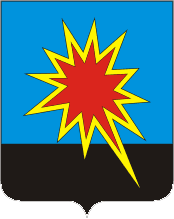 КЕМЕРОВСКАЯ ОБЛАСТЬ КАЛТАНСКИЙ ГОРОДСКОЙ ОКРУГ АДМИНИСТРАЦИЯ КАЛТАНСКОГО ГОРОДСКОГО ОКРУГАПОСТАНОВЛЕНИЕОт 07.04. 2016 г.  №  92 - пО внесении изменений в муниципальную  программу«Развитие физической культуры, спорта и молодежной политикиКалтанского городского округа» на 2014-2018 ггВ связи с изменением бюджетных ассигнований и корректировкой программных мероприятий в 1 квартале 2016 года, направленных на развитие молодежной политики, физической культуры и спорта на территории  Калтанского городского округа:Внести изменения в постановление администрации Калтанского городского округа «О внесение изменений в муниципальную программу «Развитие физической культуры, спорта и молодежной политики Калтанского городского округа» на 2014-2017гг» от 30.10.2015 г. № 235-п по следующим позициям:      1.1. Позицию «Объемы бюджетных ассигнований программы в целом и с разбивкой по годам ее реализации» паспорта муниципальной программы  изложить в новой редакции (приложение №1).      1.2. Раздел 4. Ресурсное обеспечение программы изложить в новой редакции (приложение №2).      1.3. Раздел 5. Ресурсное обеспечение программы  изложить в новой редакции (приложение №3). Объемы бюджетных ассигнований по программным мероприятиям приведены в разделе 5 и подлежат уточнению исходя из возможностей бюджета на соответствующий год.         2. Начальнику отдела организационной и кадровой работы администрации Калтанского городского округа (Т.А.Верещагина) обеспечить размещение настоящего постановления на официальном сайте администрации Калтанского городского округа.         3. Директору МАУ «Пресс-Центр г. Калтан» (В.Н. Беспальчук) обеспечить размещение настоящего постановления в СМИ.         4. Контроль за исполнением настоящего постановления возложить на заместителя главы Калтанского городского округа по социальным вопросам (А.Б.Клюева).И.о. главы Калтанского городского округа						  Л.А. Шайхелисламова                                                                                                       Приложение № 1 к  постановлению администрации Калтанского городского округа						   от 07.04. 2016 г.  № 92 - п                                                                                                        Приложение № 2 к  постановлению администрации Калтанского городского округа						   от 07.04. 2016 г.  № 92 - п4. РЕСУРСНОЕ ОБЕСПЕЧЕНИЕ ПРОГРАММЫПри разработке стратегии ресурсного обеспечения муниципальной программы учитывались реальная ситуация в финансово-бюджетной сфере на муниципальном уровне, высокая общеэкономическая, социальная и политическая значимость проблемы.Всего на реализацию программы потребуется 98 857,90 тыс. руб., в том числе по годам:2014 год   – 17 811, 79 тыс. руб.; 2015 год  - 21 362,37  тыс. руб.;2016 год -  19 867,14 тыс. руб.;2017 год -  19 908,30  тыс. руб.2018 год -  19 908,30  тыс. руб.В том числе средства местного бюджета:2014 год  -  17 062, 69 тыс. руб.;2015 год  - 20 367,64  тыс. руб.;2016 год  - 18 948,44 тыс. руб.;2017 год -  18 989,60  тыс. руб.
2018 год -  18 989,60  тыс. руб.В том числе средства областного бюджета:2014 год  -  144, 70 тыс. руб.;2015 год  - 144, 70  тыс. руб.;2016 год  - 144, 70  тыс. руб.;2017 год -  144, 70  тыс. руб.2018 год -  144, 70  тыс. руб.Внебюджетные источники:2014 год  -  604, 40 тыс. руб.;2015 год  -  850,03 тыс. руб.;2016 год -  774,00 тыс. руб.;2017 год – 774,00 тыс. руб.2018 год -  774,00 тыс. руб.Объемы бюджетных ассигнований программы в целом и с разбивкой по годам ее реализацииОбщая сумма средств необходимых на реализацию муниципальной программы, составит 98 857,90  тыс. руб., в том числе по годам:2014 год   – 17 811, 79 тыс. руб.; 2015 год  - 21 362,37  тыс. руб.;2016 год -  19 867,14 тыс. руб.;2017 год -  19 908,30  тыс. руб.2018 год -  19 908,30  тыс. руб.В том числе средства местного бюджета:2014 год  -  17 062, 69 тыс. руб.;2015 год  - 20 367,64  тыс. руб.;2016 год  - 18 948,44 тыс. руб.;2017 год -  18 989,60  тыс. руб.
2018 год -  18 989,60  тыс. руб.В том числе средства областного бюджета:2014 год  -  144, 70 тыс. руб.;2015 год  - 144, 70  тыс. руб.;2016 год  - 144, 70  тыс. руб.;2017 год -  144, 70  тыс. руб.2018 год -  144, 70  тыс. руб.Внебюджетные источники:2014 год  -  604, 40 тыс. руб.;2015 год  -  850,03 тыс. руб.;2016 год -  774,00 тыс. руб.;2017 год – 774,00 тыс. руб.2018 год -  774,00 тыс. руб.                          Приложение № 3                                  Приложение № 3                                  Приложение № 3        к   постановлению  администрациик   постановлению  администрациик   постановлению  администрации   Калтанского городского округа    Калтанского городского округа    Калтанского городского округа    от  07.04.2016 г. № 92 - п   от  07.04.2016 г. № 92 - п   от  07.04.2016 г. № 92 - п5. РЕСУРСНОЕ ОБЕСПЕЧЕНИЕ ПРОГРАММЫ5. РЕСУРСНОЕ ОБЕСПЕЧЕНИЕ ПРОГРАММЫ5. РЕСУРСНОЕ ОБЕСПЕЧЕНИЕ ПРОГРАММЫ5. РЕСУРСНОЕ ОБЕСПЕЧЕНИЕ ПРОГРАММЫ5. РЕСУРСНОЕ ОБЕСПЕЧЕНИЕ ПРОГРАММЫ5. РЕСУРСНОЕ ОБЕСПЕЧЕНИЕ ПРОГРАММЫ5. РЕСУРСНОЕ ОБЕСПЕЧЕНИЕ ПРОГРАММЫ5. РЕСУРСНОЕ ОБЕСПЕЧЕНИЕ ПРОГРАММЫ№ п/пНаименование программных мероприятийСроки исполненияОбъем финансирования, тыс. рублейОбъем финансирования, тыс. рублейОбъем финансирования, тыс. рублейОбъем финансирования, тыс. рублейОтветственный исполнитель программных мероприятий№ п/пНаименование программных мероприятийСроки исполненияВсегоМестный бюджетИные финансовые не запрещенные законодательством источники финансирования       Иные финансовые не запрещенные законодательством источники финансирования       Ответственный исполнитель программных мероприятий№ п/пНаименование программных мероприятийСроки исполненияВсегоМестный бюджетОбластной бюджетВнебюджетные средстваОтветственный исполнитель программных мероприятий123456781Подпрограмма "Физическая культура, спорт и молодежная политика"Подпрограмма "Физическая культура, спорт и молодежная политика"Подпрограмма "Физическая культура, спорт и молодежная политика"Подпрограмма "Физическая культура, спорт и молодежная политика"Подпрограмма "Физическая культура, спорт и молодежная политика"Подпрограмма "Физическая культура, спорт и молодежная политика"Подпрограмма "Физическая культура, спорт и молодежная политика"Направления деятельности подпрограммы:Направления деятельности подпрограммы:Направления деятельности подпрограммы:Направления деятельности подпрограммы:Направления деятельности подпрограммы:Направления деятельности подпрограммы:Направления деятельности подпрограммы:Направления деятельности подпрограммы:1.1"Развитие материально-технической базы"1.1"Развитие материально-технической базы"1.1"Развитие материально-технической базы"1.1"Развитие материально-технической базы"1.1"Развитие материально-технической базы"1.1"Развитие материально-технической базы"1.1"Развитие материально-технической базы"1.1"Развитие материально-технической базы"1Приобретение компьютерной и хозяйственной техники2014-201855,1255,120,000,001Приобретение компьютерной и хозяйственной техники1Приобретение компьютерной и хозяйственной техники201434,1334,13МКУ "УМПиС"1Приобретение компьютерной и хозяйственной техники201520,9920,991Приобретение компьютерной и хозяйственной техники20160,000,001Приобретение компьютерной и хозяйственной техники20170,000,001Приобретение компьютерной и хозяйственной техники20180,000,002Приобретение оборудования для медицинского кабинета2014-20180,000,000,000,002Приобретение оборудования для медицинского кабинета2Приобретение оборудования для медицинского кабинета20140,000,002Приобретение оборудования для медицинского кабинета20150,000,002Приобретение оборудования для медицинского кабинета20160,000,002Приобретение оборудования для медицинского кабинета20170,000,002Приобретение оборудования для медицинского кабинета20180,000,003Приобретение спортивного инвентаря (мячи, экипировка и т.д.)2014-2018336,99137,390,00199,603Приобретение спортивного инвентаря (мячи, экипировка и т.д.)3Приобретение спортивного инвентаря (мячи, экипировка и т.д.)201460,0050,0010,00МКУ "УМПиС"3Приобретение спортивного инвентаря (мячи, экипировка и т.д.)2015111,9972,3939,603Приобретение спортивного инвентаря (мячи, экипировка и т.д.)201665,0015,0050,003Приобретение спортивного инвентаря (мячи, экипировка и т.д.)201750,000,0050,003Приобретение спортивного инвентаря (мячи, экипировка и т.д.)201850,000,0050,004Приобретения спортивного оборудования2014-2018331,72161,720,00170,004Приобретения спортивного оборудования4Приобретения спортивного оборудования20140,000,000,004Приобретения спортивного оборудования2015181,72161,7220,004Приобретения спортивного оборудования201650,000,0050,004Приобретения спортивного оборудования201750,000,0050,004Приобретения спортивного оборудования201850,000,0050,00ВСЕГО по разделу2014-2018723,83354,230,00369,60ВСЕГО по разделуВСЕГО по разделу201494,1384,1310,00ВСЕГО по разделу2015314,70255,1059,60ВСЕГО по разделу2016115,0015,00100,00ВСЕГО по разделу2017100,000,00100,00ВСЕГО по разделу2018100,000,00100,001.2 "Проведение спортивно-массовых и физкультурно-оздоровительных мероприятий, учебно-тренировочных сборов"1.2 "Проведение спортивно-массовых и физкультурно-оздоровительных мероприятий, учебно-тренировочных сборов"1.2 "Проведение спортивно-массовых и физкультурно-оздоровительных мероприятий, учебно-тренировочных сборов"1.2 "Проведение спортивно-массовых и физкультурно-оздоровительных мероприятий, учебно-тренировочных сборов"1.2 "Проведение спортивно-массовых и физкультурно-оздоровительных мероприятий, учебно-тренировочных сборов"1.2 "Проведение спортивно-массовых и физкультурно-оздоровительных мероприятий, учебно-тренировочных сборов"1.2 "Проведение спортивно-массовых и физкультурно-оздоровительных мероприятий, учебно-тренировочных сборов"1.2 "Проведение спортивно-массовых и физкультурно-оздоровительных мероприятий, учебно-тренировочных сборов"Вольная борьбаВольная борьбаВольная борьбаВольная борьбаВольная борьбаВольная борьбаВольная борьбаВольная борьба1Традиционный турнир по вольной борьбе, памяти В.Рыжова2014-201829,7614,760,0015,001Традиционный турнир по вольной борьбе, памяти В.Рыжова1Традиционный турнир по вольной борьбе, памяти В.Рыжова201414,7614,760,00МКУ "УМПиС"1Традиционный турнир по вольной борьбе, памяти В.Рыжова20150,000,000,001Традиционный турнир по вольной борьбе, памяти В.Рыжова20165,000,005,001Традиционный турнир по вольной борьбе, памяти В.Рыжова20175,000,005,001Традиционный турнир по вольной борьбе, памяти В.Рыжова20185,000,005,002Открытое традиционное первенство города Полысаево  по вольной борьбе среди юношей и девушек2014-20180,000,000,000,002Открытое традиционное первенство города Полысаево  по вольной борьбе среди юношей и девушек2Открытое традиционное первенство города Полысаево  по вольной борьбе среди юношей и девушек20140,000,002Открытое традиционное первенство города Полысаево  по вольной борьбе среди юношей и девушек20150,000,002Открытое традиционное первенство города Полысаево  по вольной борьбе среди юношей и девушек20160,000,002Открытое традиционное первенство города Полысаево  по вольной борьбе среди юношей и девушек20170,000,002Открытое традиционное первенство города Полысаево  по вольной борьбе среди юношей и девушек20180,000,003 Международный турнир по вольной борьбе, памяти воина-интернационалиста В.Дремина2014-20180,000,000,000,003 Международный турнир по вольной борьбе, памяти воина-интернационалиста В.Дремина3 Международный турнир по вольной борьбе, памяти воина-интернационалиста В.Дремина20140,000,003 Международный турнир по вольной борьбе, памяти воина-интернационалиста В.Дремина20150,000,003 Международный турнир по вольной борьбе, памяти воина-интернационалиста В.Дремина20160,000,003 Международный турнир по вольной борьбе, памяти воина-интернационалиста В.Дремина20170,000,003 Международный турнир по вольной борьбе, памяти воина-интернационалиста В.Дремина20180,000,004Международный турнир по вольной борьбе на призы Управления физической культуры и спорта мэрии г. Новосибирск2014-20181,501,500,000,004Международный турнир по вольной борьбе на призы Управления физической культуры и спорта мэрии г. Новосибирск4Международный турнир по вольной борьбе на призы Управления физической культуры и спорта мэрии г. Новосибирск20141,501,50МКУ "УМПиС"4Международный турнир по вольной борьбе на призы Управления физической культуры и спорта мэрии г. Новосибирск20150,000,004Международный турнир по вольной борьбе на призы Управления физической культуры и спорта мэрии г. Новосибирск20160,000,004Международный турнир по вольной борьбе на призы Управления физической культуры и спорта мэрии г. Новосибирск20170,000,004Международный турнир по вольной борьбе на призы Управления физической культуры и спорта мэрии г. Новосибирск20180,000,005Первенство спортивной школы  среди мальчиков и девочек по вольной борьбе2014-201815,000,000,0015,005Первенство спортивной школы  среди мальчиков и девочек по вольной борьбе5Первенство спортивной школы  среди мальчиков и девочек по вольной борьбе20140,000,000,005Первенство спортивной школы  среди мальчиков и девочек по вольной борьбе20150,000,000,005Первенство спортивной школы  среди мальчиков и девочек по вольной борьбе20165,000,005,005Первенство спортивной школы  среди мальчиков и девочек по вольной борьбе20175,000,005,005Первенство спортивной школы  среди мальчиков и девочек по вольной борьбе20185,000,005,006Открытое первеснтво города  по вольной борьбе  среди мальчиков и девочек, г. Полысаево2014-201823,808,800,0015,006Открытое первеснтво города  по вольной борьбе  среди мальчиков и девочек, г. Полысаево6Открытое первеснтво города  по вольной борьбе  среди мальчиков и девочек, г. Полысаево20148,808,800,00МКУ "УМПиС"6Открытое первеснтво города  по вольной борьбе  среди мальчиков и девочек, г. Полысаево20150,000,000,006Открытое первеснтво города  по вольной борьбе  среди мальчиков и девочек, г. Полысаево20165,000,005,006Открытое первеснтво города  по вольной борьбе  среди мальчиков и девочек, г. Полысаево20175,000,005,006Открытое первеснтво города  по вольной борьбе  среди мальчиков и девочек, г. Полысаево20185,000,005,007Открытое первенство г. Осинники по вольной борьбе среди юношей и девушек 2014-20180,000,000,000,007Открытое первенство г. Осинники по вольной борьбе среди юношей и девушек 7Открытое первенство г. Осинники по вольной борьбе среди юношей и девушек 20140,000,007Открытое первенство г. Осинники по вольной борьбе среди юношей и девушек 20150,000,007Открытое первенство г. Осинники по вольной борьбе среди юношей и девушек 20160,000,007Открытое первенство г. Осинники по вольной борьбе среди юношей и девушек 20170,000,007Открытое первенство г. Осинники по вольной борьбе среди юношей и девушек 20180,000,008Традиционный турнир по вольной борьбе среди юношей, посвещенный памяти Героя Советского Союза М.А. Макарова, г.Белово2014-20180,000,000,000,008Традиционный турнир по вольной борьбе среди юношей, посвещенный памяти Героя Советского Союза М.А. Макарова, г.Белово8Традиционный турнир по вольной борьбе среди юношей, посвещенный памяти Героя Советского Союза М.А. Макарова, г.Белово20140,000,008Традиционный турнир по вольной борьбе среди юношей, посвещенный памяти Героя Советского Союза М.А. Макарова, г.Белово20150,000,008Традиционный турнир по вольной борьбе среди юношей, посвещенный памяти Героя Советского Союза М.А. Макарова, г.Белово20160,000,008Традиционный турнир по вольной борьбе среди юношей, посвещенный памяти Героя Советского Союза М.А. Макарова, г.Белово20170,000,008Традиционный турнир по вольной борьбе среди юношей, посвещенный памяти Героя Советского Союза М.А. Макарова, г.Белово20180,000,009Традиционный турнир по вольной борьбе, памяти А.Г.Смолянинова г.Новокузнецк2014-20180,000,000,000,009Традиционный турнир по вольной борьбе, памяти А.Г.Смолянинова г.Новокузнецк9Традиционный турнир по вольной борьбе, памяти А.Г.Смолянинова г.Новокузнецк20140,000,009Традиционный турнир по вольной борьбе, памяти А.Г.Смолянинова г.Новокузнецк20150,000,009Традиционный турнир по вольной борьбе, памяти А.Г.Смолянинова г.Новокузнецк20160,000,009Традиционный турнир по вольной борьбе, памяти А.Г.Смолянинова г.Новокузнецк20170,000,009Традиционный турнир по вольной борьбе, памяти А.Г.Смолянинова г.Новокузнецк20180,000,0010Областной традиционный по вольной борьбе, памяти М.Ваганова г.Осинники2014-20180,000,000,000,0010Областной традиционный по вольной борьбе, памяти М.Ваганова г.Осинники10Областной традиционный по вольной борьбе, памяти М.Ваганова г.Осинники20140,000,0010Областной традиционный по вольной борьбе, памяти М.Ваганова г.Осинники20150,000,0010Областной традиционный по вольной борьбе, памяти М.Ваганова г.Осинники20160,000,0010Областной традиционный по вольной борьбе, памяти М.Ваганова г.Осинники20170,000,0010Областной традиционный по вольной борьбе, памяти М.Ваганова г.Осинники20180,000,0011Первенство оьласти по вольной борьбе среди юношей и девушек г.Кемерово2014-20180,000,000,000,0011Первенство оьласти по вольной борьбе среди юношей и девушек г.Кемерово11Первенство оьласти по вольной борьбе среди юношей и девушек г.Кемерово20140,000,0011Первенство оьласти по вольной борьбе среди юношей и девушек г.Кемерово20150,000,0011Первенство оьласти по вольной борьбе среди юношей и девушек г.Кемерово20160,000,0011Первенство оьласти по вольной борьбе среди юношей и девушек г.Кемерово20170,000,0011Первенство оьласти по вольной борьбе среди юношей и девушек г.Кемерово20180,000,0012Первенство города по вольной борьбе среди мальчиков и девочек, памяти воина-интернационалиста В.Фирсова 2014-201812,000,000,0012,0012Первенство города по вольной борьбе среди мальчиков и девочек, памяти воина-интернационалиста В.Фирсова 12Первенство города по вольной борьбе среди мальчиков и девочек, памяти воина-интернационалиста В.Фирсова 20140,000,000,0012Первенство города по вольной борьбе среди мальчиков и девочек, памяти воина-интернационалиста В.Фирсова 20150,000,000,0012Первенство города по вольной борьбе среди мальчиков и девочек, памяти воина-интернационалиста В.Фирсова 20162,000,002,0012Первенство города по вольной борьбе среди мальчиков и девочек, памяти воина-интернационалиста В.Фирсова 20175,000,005,0012Первенство города по вольной борьбе среди мальчиков и девочек, памяти воина-интернационалиста В.Фирсова 20185,000,005,0013Открытый турнир по вольной борьбе на призы ш. Распадская, г.Междуреченск2014-20180,000,000,000,0013Открытый турнир по вольной борьбе на призы ш. Распадская, г.Междуреченск13Открытый турнир по вольной борьбе на призы ш. Распадская, г.Междуреченск20140,000,0013Открытый турнир по вольной борьбе на призы ш. Распадская, г.Междуреченск20150,000,0013Открытый турнир по вольной борьбе на призы ш. Распадская, г.Междуреченск20160,000,0013Открытый турнир по вольной борьбе на призы ш. Распадская, г.Междуреченск20170,000,0013Открытый турнир по вольной борьбе на призы ш. Распадская, г.Междуреченск20180,000,0014Открытое Первенство области по вольной борьбе пос. Бочатский2014-20180,000,000,000,0014Открытое Первенство области по вольной борьбе пос. Бочатский14Открытое Первенство области по вольной борьбе пос. Бочатский20140,000,0014Открытое Первенство области по вольной борьбе пос. Бочатский20150,000,0014Открытое Первенство области по вольной борьбе пос. Бочатский20160,000,0014Открытое Первенство области по вольной борьбе пос. Бочатский20170,000,0014Открытое Первенство области по вольной борьбе пос. Бочатский20180,000,0015Открытый турнир по вольной борьбе памяти  МС И.Н.Титова, г.Кемерово2014-20180,000,000,000,0015Открытый турнир по вольной борьбе памяти  МС И.Н.Титова, г.Кемерово15Открытый турнир по вольной борьбе памяти  МС И.Н.Титова, г.Кемерово20140,000,0015Открытый турнир по вольной борьбе памяти  МС И.Н.Титова, г.Кемерово20150,000,0015Открытый турнир по вольной борьбе памяти  МС И.Н.Титова, г.Кемерово20160,000,0015Открытый турнир по вольной борьбе памяти  МС И.Н.Титова, г.Кемерово20170,000,0015Открытый турнир по вольной борьбе памяти  МС И.Н.Титова, г.Кемерово20180,000,0016Традиционный турнир по вольной борьбе , памяти В.Г.Нехорошкова, г.Прокопьевск2014-20180,000,000,000,0016Традиционный турнир по вольной борьбе , памяти В.Г.Нехорошкова, г.Прокопьевск16Традиционный турнир по вольной борьбе , памяти В.Г.Нехорошкова, г.Прокопьевск20140,000,000,0016Традиционный турнир по вольной борьбе , памяти В.Г.Нехорошкова, г.Прокопьевск20150,000,000,0016Традиционный турнир по вольной борьбе , памяти В.Г.Нехорошкова, г.Прокопьевск20160,000,000,0016Традиционный турнир по вольной борьбе , памяти В.Г.Нехорошкова, г.Прокопьевск20170,000,000,0016Традиционный турнир по вольной борьбе , памяти В.Г.Нехорошкова, г.Прокопьевск20180,000,000,0017 Традиционный турнир по вольной борьбе, памяти  воина-интернационалиста С.М.Кремлева2014-20180,000,000,000,0017 Традиционный турнир по вольной борьбе, памяти  воина-интернационалиста С.М.Кремлева17 Традиционный турнир по вольной борьбе, памяти  воина-интернационалиста С.М.Кремлева20140,000,000,0017 Традиционный турнир по вольной борьбе, памяти  воина-интернационалиста С.М.Кремлева20150,000,000,0017 Традиционный турнир по вольной борьбе, памяти  воина-интернационалиста С.М.Кремлева20160,000,000,0017 Традиционный турнир по вольной борьбе, памяти  воина-интернационалиста С.М.Кремлева20170,000,000,0017 Традиционный турнир по вольной борьбе, памяти  воина-интернационалиста С.М.Кремлева20180,000,000,0018Новогодний традиционный турнир по вольной борьбе, памяти М.Кравцова г.Осинники2014-201815,000,000,0015,0018Новогодний традиционный турнир по вольной борьбе, памяти М.Кравцова г.Осинники18Новогодний традиционный турнир по вольной борьбе, памяти М.Кравцова г.Осинники20140,000,000,0018Новогодний традиционный турнир по вольной борьбе, памяти М.Кравцова г.Осинники20150,000,000,0018Новогодний традиционный турнир по вольной борьбе, памяти М.Кравцова г.Осинники20165,000,005,0018Новогодний традиционный турнир по вольной борьбе, памяти М.Кравцова г.Осинники20175,000,005,0018Новогодний традиционный турнир по вольной борьбе, памяти М.Кравцова г.Осинники20185,000,005,0019Традиционный областной турнир по вольной борьбе среди юношей и девушек, посвященный памяти воина-интернационалиста М.Ю.Топоровского2014-201842,7042,700,000,0019Традиционный областной турнир по вольной борьбе среди юношей и девушек, посвященный памяти воина-интернационалиста М.Ю.Топоровского19Традиционный областной турнир по вольной борьбе среди юношей и девушек, посвященный памяти воина-интернационалиста М.Ю.Топоровского201422,4022,40МКУ "УМПиС"19Традиционный областной турнир по вольной борьбе среди юношей и девушек, посвященный памяти воина-интернационалиста М.Ю.Топоровского201520,3020,3019Традиционный областной турнир по вольной борьбе среди юношей и девушек, посвященный памяти воина-интернационалиста М.Ю.Топоровского20160,000,0019Традиционный областной турнир по вольной борьбе среди юношей и девушек, посвященный памяти воина-интернационалиста М.Ю.Топоровского20170,000,0019Традиционный областной турнир по вольной борьбе среди юношей и девушек, посвященный памяти воина-интернационалиста М.Ю.Топоровского20180,000,0020Первенство СФО по вольной борьбе (по положениям)2014-201822,9522,95Первенство СФО по вольной борьбе (по положениям)Первенство СФО по вольной борьбе (по положениям)201422,9522,95МКУ "УМПиС"Первенство СФО по вольной борьбе (по положениям)20150,000,00Первенство СФО по вольной борьбе (по положениям)20160,000,00Первенство СФО по вольной борьбе (по положениям)20170,000,00Первенство СФО по вольной борьбе (по положениям)20180,000,0021Первенство России по вольной борьбе среди девушек и юношей2014-201826,56711,56715,00Первенство России по вольной борьбе среди девушек и юношейПервенство России по вольной борьбе среди девушек и юношей201411,56711,5670,00МКУ "УМПиС"Первенство России по вольной борьбе среди девушек и юношей20150,000,000,00Первенство России по вольной борьбе среди девушек и юношей20165,000,005,00Первенство России по вольной борьбе среди девушек и юношей20175,000,005,00Первенство России по вольной борьбе среди девушек и юношей20185,000,005,0022Первенство области по вольной борьбе на поясах "Куреш", памяти героя Советского Союза А.С. Четонова, посвященного 70-летию Победы в Великой Отечественной войне в с. Беково2014-20185,155,15Первенство области по вольной борьбе на поясах "Куреш", памяти героя Советского Союза А.С. Четонова, посвященного 70-летию Победы в Великой Отечественной войне в с. БековоПервенство области по вольной борьбе на поясах "Куреш", памяти героя Советского Союза А.С. Четонова, посвященного 70-летию Победы в Великой Отечественной войне в с. Беково20140,000,00Первенство области по вольной борьбе на поясах "Куреш", памяти героя Советского Союза А.С. Четонова, посвященного 70-летию Победы в Великой Отечественной войне в с. Беково20155,155,15Первенство области по вольной борьбе на поясах "Куреш", памяти героя Советского Союза А.С. Четонова, посвященного 70-летию Победы в Великой Отечественной войне в с. Беково20160,000,00Первенство области по вольной борьбе на поясах "Куреш", памяти героя Советского Союза А.С. Четонова, посвященного 70-летию Победы в Великой Отечественной войне в с. Беково20170,000,00Первенство области по вольной борьбе на поясах "Куреш", памяти героя Советского Союза А.С. Четонова, посвященного 70-летию Победы в Великой Отечественной войне в с. Беково20180,000,00Итого:2014-2018194,43107,4387,00Итого:Итого:201481,9881,980,00Итого:201525,4525,450,00Итого:201627,000,0027,00Итого:201730,000,0030,00Итого:201830,000,0030,00ШахматыШахматыШахматыШахматыШахматыШахматыШахматыШахматы23"Новогодние звезды Кузбасса" турнир по шахматам,г.Новокузнецк2014-20180,000,000,000,0023"Новогодние звезды Кузбасса" турнир по шахматам,г.Новокузнецк23"Новогодние звезды Кузбасса" турнир по шахматам,г.Новокузнецк20140,000,0023"Новогодние звезды Кузбасса" турнир по шахматам,г.Новокузнецк20150,000,0023"Новогодние звезды Кузбасса" турнир по шахматам,г.Новокузнецк20160,000,0023"Новогодние звезды Кузбасса" турнир по шахматам,г.Новокузнецк20170,000,0023"Новогодние звезды Кузбасса" турнир по шахматам,г.Новокузнецк20180,000,0024Рожденственский блиц-турнир по шахматам2014-20180,000,000,000,0024Рожденственский блиц-турнир по шахматам24Рожденственский блиц-турнир по шахматам20140,000,0024Рожденственский блиц-турнир по шахматам20150,000,002420160,000,002420170,000,002420180,000,0025Кубок Главы Калтанского городского округа по шахматам2014-201819,004,000,0015,0025Кубок Главы Калтанского городского округа по шахматам25Кубок Главы Калтанского городского округа по шахматам20142,002,000,00МКУ "УМПиС"25Кубок Главы Калтанского городского округа по шахматам20152,002,000,0025Кубок Главы Калтанского городского округа по шахматам20165,000,005,0025Кубок Главы Калтанского городского округа по шахматам20175,000,005,0025Кубок Главы Калтанского городского округа по шахматам20185,000,005,0026Первенство области по шахматам среди мальчиков и девочек, г.Новокузнецк2014-20180,000,000,000,0026Первенство области по шахматам среди мальчиков и девочек, г.Новокузнецк26Первенство области по шахматам среди мальчиков и девочек, г.Новокузнецк20140,000,0026Первенство области по шахматам среди мальчиков и девочек, г.Новокузнецк20150,000,0026Первенство области по шахматам среди мальчиков и девочек, г.Новокузнецк20160,000,0026Первенство области по шахматам среди мальчиков и девочек, г.Новокузнецк20170,000,0026Первенство области по шахматам среди мальчиков и девочек, г.Новокузнецк20180,000,0027Региональный фестиваль по шахматам «Белый слон» г. Новокузнецк2014-20180,000,000,000,0027Региональный фестиваль по шахматам «Белый слон» г. Новокузнецк27Региональный фестиваль по шахматам «Белый слон» г. Новокузнецк20140,000,0027Региональный фестиваль по шахматам «Белый слон» г. Новокузнецк20150,000,0027Региональный фестиваль по шахматам «Белый слон» г. Новокузнецк20160,000,0027Региональный фестиваль по шахматам «Белый слон» г. Новокузнецк20170,000,0027Региональный фестиваль по шахматам «Белый слон» г. Новокузнецк20180,000,0028Первенство области по шахматам «Белая ладья" 2014-20180,000,000,000,0028Первенство области по шахматам «Белая ладья" 28Первенство области по шахматам «Белая ладья" 20140,000,0028Первенство области по шахматам «Белая ладья" 20150,000,0028Первенство области по шахматам «Белая ладья" 20160,000,0028Первенство области по шахматам «Белая ладья" 20170,000,0028Первенство области по шахматам «Белая ладья" 20180,000,0029Чемпионат Города по быстрым шахматам (Кубок Первенства России)2014-20180,000,000,000,0029Чемпионат Города по быстрым шахматам (Кубок Первенства России)29Чемпионат Города по быстрым шахматам (Кубок Первенства России)20140,000,0029Чемпионат Города по быстрым шахматам (Кубок Первенства России)20150,000,0029Чемпионат Города по быстрым шахматам (Кубок Первенства России)20160,000,0029Чемпионат Города по быстрым шахматам (Кубок Первенства России)20170,000,0029Чемпионат Города по быстрым шахматам (Кубок Первенства России)20180,000,0030Областной турнир по шахматам "Кубок Победы" среди детей до 8,10,12 лет, г. Новокузнецк (ГСМ)2014-20180,000,000,000,0030Областной турнир по шахматам "Кубок Победы" среди детей до 8,10,12 лет, г. Новокузнецк (ГСМ)30Областной турнир по шахматам "Кубок Победы" среди детей до 8,10,12 лет, г. Новокузнецк (ГСМ)20140,000,0030Областной турнир по шахматам "Кубок Победы" среди детей до 8,10,12 лет, г. Новокузнецк (ГСМ)20150,000,0030Областной турнир по шахматам "Кубок Победы" среди детей до 8,10,12 лет, г. Новокузнецк (ГСМ)20160,000,0030Областной турнир по шахматам "Кубок Победы" среди детей до 8,10,12 лет, г. Новокузнецк (ГСМ)20170,000,0030Областной турнир по шахматам "Кубок Победы" среди детей до 8,10,12 лет, г. Новокузнецк (ГСМ)20180,000,0031Первенство области шахматам среди мальчиков и девочек г.Новокузнецк2014-20180,000,000,000,0031Первенство области шахматам среди мальчиков и девочек г.Новокузнецк31Первенство области шахматам среди мальчиков и девочек г.Новокузнецк20140,000,0031Первенство области шахматам среди мальчиков и девочек г.Новокузнецк20150,000,0031Первенство области шахматам среди мальчиков и девочек г.Новокузнецк20160,000,0031Первенство области шахматам среди мальчиков и девочек г.Новокузнецк20170,000,0031Первенство области шахматам среди мальчиков и девочек г.Новокузнецк20180,000,0032Региональный фестиваль посвященный Дню шахмат, г. Новокузнецк2014-20180,000,000,000,0032Региональный фестиваль посвященный Дню шахмат, г. Новокузнецк32Региональный фестиваль посвященный Дню шахмат, г. Новокузнецк20140,000,0032Региональный фестиваль посвященный Дню шахмат, г. Новокузнецк20150,000,0032Региональный фестиваль посвященный Дню шахмат, г. Новокузнецк20160,000,0032Региональный фестиваль посвященный Дню шахмат, г. Новокузнецк20170,000,0032Региональный фестиваль посвященный Дню шахмат, г. Новокузнецк20180,000,0033Первенство области по шахматам среди мальчиков и девочек г. Кемерово 2014-20180,000,000,000,0033Первенство области по шахматам среди мальчиков и девочек г. Кемерово 33Первенство области по шахматам среди мальчиков и девочек г. Кемерово 20140,000,0033Первенство области по шахматам среди мальчиков и девочек г. Кемерово 20150,000,0033Первенство области по шахматам среди мальчиков и девочек г. Кемерово 20160,000,0033Первенство области по шахматам среди мальчиков и девочек г. Кемерово 20170,000,0033Первенство области по шахматам среди мальчиков и девочек г. Кемерово 20180,000,0034Турнир по шахматам на приз газеты «Калтанский вестник»2014-20180,000,000,000,0034Турнир по шахматам на приз газеты «Калтанский вестник»34Турнир по шахматам на приз газеты «Калтанский вестник»20140,000,0034Турнир по шахматам на приз газеты «Калтанский вестник»20150,000,0034Турнир по шахматам на приз газеты «Калтанский вестник»20160,000,0034Турнир по шахматам на приз газеты «Калтанский вестник»20170,000,0034Турнир по шахматам на приз газеты «Калтанский вестник»20180,000,0035Новогодний Шахматный фестиваль среди детей г.Новокузнецк2014-20180,000,000,000,0035Новогодний Шахматный фестиваль среди детей г.Новокузнецк35Новогодний Шахматный фестиваль среди детей г.Новокузнецк20140,000,0035Новогодний Шахматный фестиваль среди детей г.Новокузнецк20150,000,0035Новогодний Шахматный фестиваль среди детей г.Новокузнецк20160,000,0035Новогодний Шахматный фестиваль среди детей г.Новокузнецк20170,000,0035Новогодний Шахматный фестиваль среди детей г.Новокузнецк20180,000,0036Новогодний блиц- турнир по шахматам среди взрослых2014-20180,000,000,000,0036Новогодний блиц- турнир по шахматам среди взрослых36Новогодний блиц- турнир по шахматам среди взрослых20140,000,0036Новогодний блиц- турнир по шахматам среди взрослых20150,000,0036Новогодний блиц- турнир по шахматам среди взрослых20160,000,0036Новогодний блиц- турнир по шахматам среди взрослых20170,000,0036Новогодний блиц- турнир по шахматам среди взрослых20180,000,0037Региональные УТС по шахматам  "Гроссмейстерская школа"2014-201842,8042,800,000,0037Региональные УТС по шахматам  "Гроссмейстерская школа"37Региональные УТС по шахматам  "Гроссмейстерская школа"201414,0014,0037Региональные УТС по шахматам  "Гроссмейстерская школа"201528,8028,8037Региональные УТС по шахматам  "Гроссмейстерская школа"20160,000,0037Региональные УТС по шахматам  "Гроссмейстерская школа"20170,000,0037Региональные УТС по шахматам  "Гроссмейстерская школа"20180,000,0038Кубок 1 Чемпиона г.Калтан по шахматам2014-20180,000,000,000,0038Кубок 1 Чемпиона г.Калтан по шахматам38Кубок 1 Чемпиона г.Калтан по шахматам20140,000,0038Кубок 1 Чемпиона г.Калтан по шахматам20150,000,0038Кубок 1 Чемпиона г.Калтан по шахматам20160,000,0038Кубок 1 Чемпиона г.Калтан по шахматам20170,000,0038Кубок 1 Чемпиона г.Калтан по шахматам20180,000,0039Первенство области по шахматам среди детей 11,13,15 и 15 лет г.Новокузнецк2014-201815,000,000,0015,0039Первенство области по шахматам среди детей 11,13,15 и 15 лет г.Новокузнецк39Первенство области по шахматам среди детей 11,13,15 и 15 лет г.Новокузнецк20140,000,000,00МКУ "УМПиС"39Первенство области по шахматам среди детей 11,13,15 и 15 лет г.Новокузнецк20150,000,000,0039Первенство области по шахматам среди детей 11,13,15 и 15 лет г.Новокузнецк20165,000,005,0039Первенство области по шахматам среди детей 11,13,15 и 15 лет г.Новокузнецк20175,000,005,0039Первенство области по шахматам среди детей 11,13,15 и 15 лет г.Новокузнецк20185,000,005,0040Областные соревнования (быстрые шахматы) Кубок Кемеровской области2014-20180,000,000,00Областные соревнования (быстрые шахматы) Кубок Кемеровской областиОбластные соревнования (быстрые шахматы) Кубок Кемеровской области20140,000,000,00Областные соревнования (быстрые шахматы) Кубок Кемеровской области20150,000,000,00Областные соревнования (быстрые шахматы) Кубок Кемеровской области20160,000,000,00Областные соревнования (быстрые шахматы) Кубок Кемеровской области20170,000,000,00Областные соревнования (быстрые шахматы) Кубок Кемеровской области20180,000,000,0041Традиционный областной турнир по шахматам, памяти Э.Б.Власова2014-201854,284,280,0050,0041Традиционный областной турнир по шахматам, памяти Э.Б.Власова0,0041Традиционный областной турнир по шахматам, памяти Э.Б.Власова201414,284,280,0010,00МКУ "УМПиС"41Традиционный областной турнир по шахматам, памяти Э.Б.Власова201510,000,000,0010,0041Традиционный областной турнир по шахматам, памяти Э.Б.Власова201610,000,000,0010,0041Традиционный областной турнир по шахматам, памяти Э.Б.Власова201710,000,000,0010,0041Традиционный областной турнир по шахматам, памяти Э.Б.Власова201810,000,000,0010,00Итого:2014-2018131,151,180,00Итого:Итого:201430,320,310,00Итого:201540,8030,8010,00Итого:201620,000,0020,00Итого:201720,000,0020,00Итого:201820,000,0020,00ФутболФутболФутболФутболФутболФутболФутболФутбол42Традиционный  турнир по мини-футболу  по возрастным группам, (посвященный дню победы)2014-20183,003,000,000,0042Традиционный  турнир по мини-футболу  по возрастным группам, (посвященный дню победы)0,000,0042Традиционный  турнир по мини-футболу  по возрастным группам, (посвященный дню победы)20143,003,000,000,00МКУ "УМПиС"42Традиционный  турнир по мини-футболу  по возрастным группам, (посвященный дню победы)20150,000,000,000,0042Традиционный  турнир по мини-футболу  по возрастным группам, (посвященный дню победы)20160,000,000,000,0042Традиционный  турнир по мини-футболу  по возрастным группам, (посвященный дню победы)20170,000,000,000,0042Традиционный  турнир по мини-футболу  по возрастным группам, (посвященный дню победы)20180,000,000,000,0043Традиционные соревнования  по мини-футболу  среди юношей , памяти ветерана футбола А.Шмаль, г. Прокопьевск2014-20180,000,000,00Традиционные соревнования  по мини-футболу  среди юношей , памяти ветерана футбола А.Шмаль, г. ПрокопьевскТрадиционные соревнования  по мини-футболу  среди юношей , памяти ветерана футбола А.Шмаль, г. Прокопьевск20140,000,000,00Традиционные соревнования  по мини-футболу  среди юношей , памяти ветерана футбола А.Шмаль, г. Прокопьевск20150,000,000,00Традиционные соревнования  по мини-футболу  среди юношей , памяти ветерана футбола А.Шмаль, г. Прокопьевск20160,000,000,00Традиционные соревнования  по мини-футболу  среди юношей , памяти ветерана футбола А.Шмаль, г. Прокопьевск20170,000,000,00Традиционные соревнования  по мини-футболу  среди юношей , памяти ветерана футбола А.Шмаль, г. Прокопьевск20180,000,000,0044Турнир по футболу «Зимний мяч России» среди предприятий и учреждений2014-201818,000,000,0018,0044Турнир по футболу «Зимний мяч России» среди предприятий и учреждений0,000,0044Турнир по футболу «Зимний мяч России» среди предприятий и учреждений20140,000,000,000,0044Турнир по футболу «Зимний мяч России» среди предприятий и учреждений20150,000,000,000,0044Турнир по футболу «Зимний мяч России» среди предприятий и учреждений201618,000,000,0018,0044Турнир по футболу «Зимний мяч России» среди предприятий и учреждений20170,000,000,000,0044Турнир по футболу «Зимний мяч России» среди предприятий и учреждений20180,000,000,000,0045Первенство области по мини-футболу среди ДЮСШ по возрастным группам г. Гурьевск  2014-20180,000,000,000,0045Первенство области по мини-футболу среди ДЮСШ по возрастным группам г. Гурьевск  0,000,0045Первенство области по мини-футболу среди ДЮСШ по возрастным группам г. Гурьевск  20140,000,000,000,0045Первенство области по мини-футболу среди ДЮСШ по возрастным группам г. Гурьевск  20150,000,000,000,0045Первенство области по мини-футболу среди ДЮСШ по возрастным группам г. Гурьевск  20160,000,000,000,0045Первенство области по мини-футболу среди ДЮСШ по возрастным группам г. Гурьевск  20170,000,000,000,0045Первенство области по мини-футболу среди ДЮСШ по возрастным группам г. Гурьевск  20180,000,000,000,0046Турнир по мини-футболу среди юношей «Надежда», г. Осинники по возрастным группам2014-20186,006,000,000,0046Турнир по мини-футболу среди юношей «Надежда», г. Осинники по возрастным группам0,000,0046Турнир по мини-футболу среди юношей «Надежда», г. Осинники по возрастным группам20146,006,000,000,00МКУ "УМПиС"46Турнир по мини-футболу среди юношей «Надежда», г. Осинники по возрастным группам20150,000,000,000,0046Турнир по мини-футболу среди юношей «Надежда», г. Осинники по возрастным группам20160,000,000,000,0046Турнир по мини-футболу среди юношей «Надежда», г. Осинники по возрастным группам20170,000,000,000,0046Турнир по мини-футболу среди юношей «Надежда», г. Осинники по возрастным группам20180,000,000,000,0047Турнир по  футболу посвященный памяти А.И. Зинина2014-20183,003,000,000,0047Турнир по  футболу посвященный памяти А.И. Зинина0,000,0047Турнир по  футболу посвященный памяти А.И. Зинина20143,003,000,000,00МКУ "УМПиС"4720150,000,000,000,004720160,000,000,000,004720170,000,000,000,004720180,000,000,000,0048Первенство КО по футболу среди детско-юношеских команд2014-20184,004,000,000,0048Первенство КО по футболу среди детско-юношеских команд0,000,0048Первенство КО по футболу среди детско-юношеских команд20144,004,000,000,00МКУ "УМПиС"48Первенство КО по футболу среди детско-юношеских команд20150,000,000,000,0048Первенство КО по футболу среди детско-юношеских команд20160,000,000,000,0048Первенство КО по футболу среди детско-юношеских команд20170,000,000,000,0048Первенство КО по футболу среди детско-юношеских команд20180,000,000,000,0049Рождественский турнир по мини-футболу среди юношей г.Новокузнецк2014-201815,000,000,0015,0049Рождественский турнир по мини-футболу среди юношей г.Новокузнецк0,0049Рождественский турнир по мини-футболу среди юношей г.Новокузнецк20140,000,000,000,0049Рождественский турнир по мини-футболу среди юношей г.Новокузнецк20150,000,000,000,0049Рождественский турнир по мини-футболу среди юношей г.Новокузнецк20165,000,000,005,0049Рождественский турнир по мини-футболу среди юношей г.Новокузнецк20175,000,000,005,0049Рождественский турнир по мини-футболу среди юношей г.Новокузнецк20185,000,000,005,0050Традиционный турнир по мини-футболу «Романтика 2014» г. Междуреченск2014-201815,000,000,0015,0050Традиционный турнир по мини-футболу «Романтика 2014» г. Междуреченск0,0050Традиционный турнир по мини-футболу «Романтика 2014» г. Междуреченск20140,000,000,000,0050Традиционный турнир по мини-футболу «Романтика 2014» г. Междуреченск20150,000,000,000,0050Традиционный турнир по мини-футболу «Романтика 2014» г. Междуреченск20165,000,000,005,0050Традиционный турнир по мини-футболу «Романтика 2014» г. Междуреченск20175,000,000,005,0050Традиционный турнир по мини-футболу «Романтика 2014» г. Междуреченск20185,000,000,005,0051Открытый турнир по  мини-футболу среди юношей «Весенняя ласточка» г. Новокузнецк2014-20180,000,000,0051Открытый турнир по  мини-футболу среди юношей «Весенняя ласточка» г. Новокузнецк0,0051Открытый турнир по  мини-футболу среди юношей «Весенняя ласточка» г. Новокузнецк20140,000,000,0051Открытый турнир по  мини-футболу среди юношей «Весенняя ласточка» г. Новокузнецк20150,000,000,0051Открытый турнир по  мини-футболу среди юношей «Весенняя ласточка» г. Новокузнецк20160,000,000,0051Открытый турнир по  мини-футболу среди юношей «Весенняя ласточка» г. Новокузнецк20170,000,000,0051Открытый турнир по  мини-футболу среди юношей «Весенняя ласточка» г. Новокузнецк20180,000,000,0052Традиционный фестиваль по футболу  среди юношей "Локобол -2016"2014-201813,360,000,0013,3652Традиционный фестиваль по футболу  среди юношей "Локобол -2016"0,000,0052Традиционный фестиваль по футболу  среди юношей "Локобол -2016"20140,000,000,000,0052Традиционный фестиваль по футболу  среди юношей "Локобол -2016"20150,000,000,000,0052Традиционный фестиваль по футболу  среди юношей "Локобол -2016"20163,360,000,003,3652Традиционный фестиваль по футболу  среди юношей "Локобол -2016"20175,000,000,005,0052Традиционный фестиваль по футболу  среди юношей "Локобол -2016"20185,000,000,005,0053Региональный турнир по мини-футболу памяти Г.Н. Ледяева2014-201811,640,000,0011,6453Региональный турнир по мини-футболу памяти Г.Н. Ледяева0,0053Региональный турнир по мини-футболу памяти Г.Н. Ледяева20140,000,000,000,0053Региональный турнир по мини-футболу памяти Г.Н. Ледяева20150,000,000,000,0053Региональный турнир по мини-футболу памяти Г.Н. Ледяева201611,640,000,0011,6453Региональный турнир по мини-футболу памяти Г.Н. Ледяева20170,000,000,000,0053Региональный турнир по мини-футболу памяти Г.Н. Ледяева20180,000,000,000,0054Турнир по футболу, памяти  воина-афганца М. Воробьева2014-20180,000,000,000,0054Турнир по футболу, памяти  воина-афганца М. Воробьева0,000,0054Турнир по футболу, памяти  воина-афганца М. Воробьева20140,000,000,000,0054Турнир по футболу, памяти  воина-афганца М. Воробьева20150,000,000,000,0054Турнир по футболу, памяти  воина-афганца М. Воробьева20160,000,000,000,0054Турнир по футболу, памяти  воина-афганца М. Воробьева20170,000,000,000,0054Турнир по футболу, памяти  воина-афганца М. Воробьева20180,000,000,000,0055Открытый городской турнир по по мини-футболу, посвященный памяти В.В.Иванченко г. Прокопьевск2014-201820,000,0020,00Открытый городской турнир по по мини-футболу, посвященный памяти В.В.Иванченко г. ПрокопьевскОткрытый городской турнир по по мини-футболу, посвященный памяти В.В.Иванченко г. Прокопьевск20140,000,000,00Открытый городской турнир по по мини-футболу, посвященный памяти В.В.Иванченко г. Прокопьевск20150,000,000,00Открытый городской турнир по по мини-футболу, посвященный памяти В.В.Иванченко г. Прокопьевск20160,000,000,00Открытый городской турнир по по мини-футболу, посвященный памяти В.В.Иванченко г. Прокопьевск201710,000,0010,00Открытый городской турнир по по мини-футболу, посвященный памяти В.В.Иванченко г. Прокопьевск201810,000,0010,0056Традиционный турнир  по мини-футболу ,памяти С.Ф.Подбородникова, г.Новокузнецк2014-20180,000,000,000,0056Традиционный турнир  по мини-футболу ,памяти С.Ф.Подбородникова, г.Новокузнецк0,000,0056Традиционный турнир  по мини-футболу ,памяти С.Ф.Подбородникова, г.Новокузнецк20140,000,000,000,0056Традиционный турнир  по мини-футболу ,памяти С.Ф.Подбородникова, г.Новокузнецк20150,000,000,000,0056Традиционный турнир  по мини-футболу ,памяти С.Ф.Подбородникова, г.Новокузнецк20160,000,000,000,0056Традиционный турнир  по мини-футболу ,памяти С.Ф.Подбородникова, г.Новокузнецк20170,000,000,000,0056Традиционный турнир  по мини-футболу ,памяти С.Ф.Подбородникова, г.Новокузнецк20180,000,000,000,0057Первенство области по футболу среди юношей 2000, 2002,2003 г.р.2014-20186,36,30,000,0057Первенство области по футболу среди юношей 2000, 2002,2003 г.р.0,000,0057Первенство области по футболу среди юношей 2000, 2002,2003 г.р.20146,36,30,000,00МКУ "УМПиС"57Первенство области по футболу среди юношей 2000, 2002,2003 г.р.20150,000,0057Первенство области по футболу среди юношей 2000, 2002,2003 г.р.20160,000,0057Первенство области по футболу среди юношей 2000, 2002,2003 г.р.20170,000,0057Первенство области по футболу среди юношей 2000, 2002,2003 г.р.20180,000,0058Первенство города по футболу среди юношей по возрастным группам2014-20180,000,000,000,0058Первенство города по футболу среди юношей по возрастным группам0,000,000,000,0058Первенство города по футболу среди юношей по возрастным группам20140,000,000,000,0058Первенство города по футболу среди юношей по возрастным группам20150,000,000,000,0058Первенство города по футболу среди юношей по возрастным группам20160,000,000,000,0058Первенство города по футболу среди юношей по возрастным группам20170,000,000,000,0058Первенство города по футболу среди юношей по возрастным группам20180,000,000,000,0059Традиционный турнир по футболу среди  юношей «Молодежь против наркотиков»2014-20189,759,750,000,0059Традиционный турнир по футболу среди  юношей «Молодежь против наркотиков»0,000,0059Традиционный турнир по футболу среди  юношей «Молодежь против наркотиков»20149,759,750,000,00МКУ "УМПиС"59Традиционный турнир по футболу среди  юношей «Молодежь против наркотиков»20150,000,0059Традиционный турнир по футболу среди  юношей «Молодежь против наркотиков»20160,000,0059Традиционный турнир по футболу среди  юношей «Молодежь против наркотиков»20170,000,0059Традиционный турнир по футболу среди  юношей «Молодежь против наркотиков»20180,000,00608 традиционный турнир по мини-футболу г. Гурьевск2014-20188,005,000,003,00608 традиционный турнир по мини-футболу г. Гурьевск0,00608 традиционный турнир по мини-футболу г. Гурьевск20148,005,000,003,00МКУ "УМПиС"608 традиционный турнир по мини-футболу г. Гурьевск20150,000,000,000,00608 традиционный турнир по мини-футболу г. Гурьевск20160,000,000,000,00608 традиционный турнир по мини-футболу г. Гурьевск20170,000,000,000,00608 традиционный турнир по мини-футболу г. Гурьевск20180,000,000,000,0061Турнир по мини-футболу среди мальчиков 2004-2005 г.р. «Золотая осень»2014-20180,000,000,000,0061Турнир по мини-футболу среди мальчиков 2004-2005 г.р. «Золотая осень»0,000,0061Турнир по мини-футболу среди мальчиков 2004-2005 г.р. «Золотая осень»20140,000,000,000,0061Турнир по мини-футболу среди мальчиков 2004-2005 г.р. «Золотая осень»20150,000,000,000,0061Турнир по мини-футболу среди мальчиков 2004-2005 г.р. «Золотая осень»20160,000,000,000,0061Турнир по мини-футболу среди мальчиков 2004-2005 г.р. «Золотая осень»20170,000,0061Турнир по мини-футболу среди мальчиков 2004-2005 г.р. «Золотая осень»20180,000,000,000,0062Открытый турнир ДЮСШ "Металлург-Запсиб" по мини-футболу г. Новокузнецк2014-20184,004,00Открытый турнир ДЮСШ "Металлург-Запсиб" по мини-футболу г. НовокузнецкОткрытый турнир ДЮСШ "Металлург-Запсиб" по мини-футболу г. Новокузнецк2014Открытый турнир ДЮСШ "Металлург-Запсиб" по мини-футболу г. Новокузнецк20154,004,00Открытый турнир ДЮСШ "Металлург-Запсиб" по мини-футболу г. Новокузнецк2016Открытый турнир ДЮСШ "Металлург-Запсиб" по мини-футболу г. Новокузнецк2017Открытый турнир ДЮСШ "Металлург-Запсиб" по мини-футболу г. Новокузнецк201862.1Соревнования по футболу среди предприятий и учреждений на Кубок Победы2014-20180,000,00Соревнования по футболу среди предприятий и учреждений на Кубок ПобедыСоревнования по футболу среди предприятий и учреждений на Кубок Победы2014Соревнования по футболу среди предприятий и учреждений на Кубок Победы2015Соревнования по футболу среди предприятий и учреждений на Кубок Победы2016Соревнования по футболу среди предприятий и учреждений на Кубок Победы2017Соревнования по футболу среди предприятий и учреждений на Кубок Победы201862.2Торжественная встреча по футболу между командами депутатов г. Осинники – г.Калтан2014-20180,000,00Торжественная встреча по футболу между командами депутатов г. Осинники – г.КалтанТоржественная встреча по футболу между командами депутатов г. Осинники – г.Калтан2014Торжественная встреча по футболу между командами депутатов г. Осинники – г.Калтан2015Торжественная встреча по футболу между командами депутатов г. Осинники – г.Калтан2016Торжественная встреча по футболу между командами депутатов г. Осинники – г.Калтан2017Торжественная встреча по футболу между командами депутатов г. Осинники – г.Калтан2018Итого:2014-2018137,0541,0596,00Итого:Итого:201440,0537,053,00Итого:20154,004,000,00Итого:201643,000,0043,00Итого:201725,000,0025,00Итого:201825,000,0025,00Хоккей Хоккей Хоккей Хоккей Хоккей Хоккей Хоккей Хоккей 63Турнир по хоккею на приз ООО «Космос»2014-201850,000,000,0050,0063Турнир по хоккею на приз ООО «Космос»0,000,0063Турнир по хоккею на приз ООО «Космос»20140,000,000,000,00МКУ "УМПиС"63Турнир по хоккею на приз ООО «Космос»20155,000,000,005,0063Турнир по хоккею на приз ООО «Космос»201615,000,000,0015,0063Турнир по хоккею на приз ООО «Космос»201715,000,000,0015,0063Турнир по хоккею на приз ООО «Космос»201815,000,000,0015,0064Турнир по хоккею, посвященный Дню защитника Отечества2014-201820,000,000,0020,0064Турнир по хоккею, посвященный Дню защитника Отечества0,000,0064Турнир по хоккею, посвященный Дню защитника Отечества20140,000,000,000,00МКУ "УМПиС"64Турнир по хоккею, посвященный Дню защитника Отечества20155,000,000,005,0064Турнир по хоккею, посвященный Дню защитника Отечества20165,000,000,005,0064Турнир по хоккею, посвященный Дню защитника Отечества20175,000,000,005,0064Турнир по хоккею, посвященный Дню защитника Отечества20185,000,000,005,0065Спортивный праздник, посвященный Дню российского хоккея2014-201830,000,000,0030,0065Спортивный праздник, посвященный Дню российского хоккея0,0065Спортивный праздник, посвященный Дню российского хоккея20140,000,000,000,0065Спортивный праздник, посвященный Дню российского хоккея20150,000,000,000,0065Спортивный праздник, посвященный Дню российского хоккея201610,000,000,0010,0065Спортивный праздник, посвященный Дню российского хоккея201710,000,000,0010,0065Спортивный праздник, посвященный Дню российского хоккея201810,000,000,0010,00662014-2018100,000,00100,0020140,000,000,00201510,000,0010,00201630,000,0030,00201730,000,0030,00Итого:201830,000,0030,00ВолейболВолейболВолейболВолейболВолейболВолейболВолейболВолейбол67Открытое первенство города Осинники по волейболу2014-201821,003,000,0018,0067Открытое первенство города Осинники по волейболу0,0067Открытое первенство города Осинники по волейболу20146,003,000,003,00МКУ "УМПиС"67Открытое первенство города Осинники по волейболу20150,000,000,000,0067Открытое первенство города Осинники по волейболу20165,000,000,005,0067Открытое первенство города Осинники по волейболу20175,000,000,005,0067Открытое первенство города Осинники по волейболу20185,000,000,005,0068Первенство города по волейболу среди общеобразовательных школ2014-20189,000,000,009,0068Первенство города по волейболу среди общеобразовательных школ0,000,0068Первенство города по волейболу среди общеобразовательных школ20140,000,000,000,0068Первенство города по волейболу среди общеобразовательных школ20150,000,000,000,0068Первенство города по волейболу среди общеобразовательных школ20163,000,000,003,0068Первенство города по волейболу среди общеобразовательных школ20173,000,000,003,0068Первенство города по волейболу среди общеобразовательных школ20183,000,000,003,0069Открытый турнир по волейболу  среди городов  юга Кузбасса2014-20189,000,000,009,0069Открытый турнир по волейболу  среди городов  юга Кузбасса0,000,0069Открытый турнир по волейболу  среди городов  юга Кузбасса20140,000,000,000,0069Открытый турнир по волейболу  среди городов  юга Кузбасса20150,000,000,000,0069Открытый турнир по волейболу  среди городов  юга Кузбасса20163,000,000,003,0069Открытый турнир по волейболу  среди городов  юга Кузбасса20173,000,000,003,0069Открытый турнир по волейболу  среди городов  юга Кузбасса20183,000,000,003,0070Турнир по волейболу  среди женщин, посвященные Дню матери2014-201812,000,000,0012,0070Турнир по волейболу  среди женщин, посвященные Дню матери0,0070Турнир по волейболу  среди женщин, посвященные Дню матери20140,000,000,000,0070Турнир по волейболу  среди женщин, посвященные Дню матери20150,000,000,000,0070Турнир по волейболу  среди женщин, посвященные Дню матери20164,000,000,004,0070Турнир по волейболу  среди женщин, посвященные Дню матери20174,000,000,004,0070Турнир по волейболу  среди женщин, посвященные Дню матери20184,000,000,004,0071Открытый турнир  по волейболу, посвященный Дню Защитника Отечества2014-20185,155,150,000,0071Открытый турнир  по волейболу, посвященный Дню Защитника Отечества0,0071Открытый турнир  по волейболу, посвященный Дню Защитника Отечества20140,000,000,000,0071Открытый турнир  по волейболу, посвященный Дню Защитника Отечества20155,155,150,000,0071Открытый турнир  по волейболу, посвященный Дню Защитника Отечества20160,000,000,000,0071Открытый турнир  по волейболу, посвященный Дню Защитника Отечества20170,000,000,000,0071Открытый турнир  по волейболу, посвященный Дню Защитника Отечества20180,000,000,000,0072Первенство города по волейболу среди предприятий и учреждений2014-201864,000,000,0064,0072Первенство города по волейболу среди предприятий и учреждений0,000,0072Первенство города по волейболу среди предприятий и учреждений20140,000,000,000,0072Первенство города по волейболу среди предприятий и учреждений201516,000,000,0016,0072Первенство города по волейболу среди предприятий и учреждений201616,000,000,0016,0072Первенство города по волейболу среди предприятий и учреждений201716,000,000,0016,0072Первенство города по волейболу среди предприятий и учреждений201816,000,000,0016,002014-2018120,158,15112,0020146,003,003,00201521,155,1516,00201631,000,0031,00201731,000,0031,00Итого:201831,000,0031,00Лыжные гонкиЛыжные гонкиЛыжные гонкиЛыжные гонкиЛыжные гонкиЛыжные гонкиЛыжные гонкиЛыжные гонки73Открытый Чемпионат области по лыжным гонкам, Кемерово2014-20180,000,000,000,0073Открытый Чемпионат области по лыжным гонкам, Кемерово0,000,0073Открытый Чемпионат области по лыжным гонкам, Кемерово20140,000,000,000,0073Открытый Чемпионат области по лыжным гонкам, Кемерово20150,000,000,000,0073Открытый Чемпионат области по лыжным гонкам, Кемерово20160,000,000,000,0073Открытый Чемпионат области по лыжным гонкам, Кемерово20170,000,000,000,0073Открытый Чемпионат области по лыжным гонкам, Кемерово20180,000,000,000,0074Всероссийская массовая лыжная гонка «Лыжня России»2014-2018174,69154,690,0020,0074Всероссийская массовая лыжная гонка «Лыжня России»0,0074Всероссийская массовая лыжная гонка «Лыжня России»201442,9542,950,000,0074Всероссийская массовая лыжная гонка «Лыжня России»201546,0146,010,000,00МКУ "УМПиС"74Всероссийская массовая лыжная гонка «Лыжня России»201615,7315,730,000,0074Всероссийская массовая лыжная гонка «Лыжня России»201735,0025,000,0010,0074Всероссийская массовая лыжная гонка «Лыжня России»201835,0025,000,0010,0075Кузбасский лыжный марафон  по лыжным гонкам, посвященный памяти тренера-преподавателя  Беляева Г.М.,2014-20180,000,000,000,0075 г. Ленинск-Кузнецк0,000,000,000,007520140,000,000,000,007520150,000,000,000,007520160,000,000,000,007520170,000,000,000,007520180,000,000,000,0076Традиционная лыжная гонка на приз фирмы «Мустанг»2014-2018619,3012,800,00606,5076Традиционная лыжная гонка на приз фирмы «Мустанг»0,0076Традиционная лыжная гонка на приз фирмы «Мустанг»2014212,8012,800,00200,00МКУ "УМПиС"76Традиционная лыжная гонка на приз фирмы «Мустанг»2015106,500,000,00106,5076Традиционная лыжная гонка на приз фирмы «Мустанг»2016100,000,000,00100,0076Традиционная лыжная гонка на приз фирмы «Мустанг»2017100,000,000,00100,0076Традиционная лыжная гонка на приз фирмы «Мустанг»2018100,000,000,00100,0077Открытая лыжная гонка  г.Гурьевск2014-20180,000,000,000,0077Открытая лыжная гонка  г.Гурьевск0,000,0077Открытая лыжная гонка  г.Гурьевск20140,000,000,000,0077Открытая лыжная гонка  г.Гурьевск20150,000,000,000,0077Открытая лыжная гонка  г.Гурьевск20160,000,000,000,0077Открытая лыжная гонка  г.Гурьевск20170,000,000,000,0077Открытая лыжная гонка  г.Гурьевск20180,000,000,000,0078Открытые традиционные соревнования по лыжным гонкам, памяти В.Молчанова2014-20180,000,000,000,0078Открытые традиционные соревнования по лыжным гонкам, памяти В.Молчанова0,000,0078Открытые традиционные соревнования по лыжным гонкам, памяти В.Молчанова20140,000,000,000,00МКУ "УМПиС"78Открытые традиционные соревнования по лыжным гонкам, памяти В.Молчанова20150,000,000,000,0078Открытые традиционные соревнования по лыжным гонкам, памяти В.Молчанова20160,000,000,000,0078Открытые традиционные соревнования по лыжным гонкам, памяти В.Молчанова20170,000,000,000,0078Открытые традиционные соревнования по лыжным гонкам, памяти В.Молчанова20180,000,000,000,0079Открытый турнир по лыжным гонкам, памяти воина-интернационалиста Кириллова А.С., г.Междуреченск2014-20180,000,000,000,0079Открытый турнир по лыжным гонкам, памяти воина-интернационалиста Кириллова А.С., г.Междуреченск0,000,0079Открытый турнир по лыжным гонкам, памяти воина-интернационалиста Кириллова А.С., г.Междуреченск20140,000,000,000,0079Открытый турнир по лыжным гонкам, памяти воина-интернационалиста Кириллова А.С., г.Междуреченск20150,000,000,000,0079Открытый турнир по лыжным гонкам, памяти воина-интернационалиста Кириллова А.С., г.Междуреченск20160,000,000,000,0079Открытый турнир по лыжным гонкам, памяти воина-интернационалиста Кириллова А.С., г.Междуреченск20170,000,000,000,0079Открытый турнир по лыжным гонкам, памяти воина-интернационалиста Кириллова А.С., г.Междуреченск20180,000,000,000,0080Кубок города Междуреченска по лыжным гонкам на приз "Зимние каникулы"2014-20180,000,000,000,000,0080Кубок города Междуреченска по лыжным гонкам на приз "Зимние каникулы"0,000,0080Кубок города Междуреченска по лыжным гонкам на приз "Зимние каникулы"20140,000,000,000,000,0080Кубок города Междуреченска по лыжным гонкам на приз "Зимние каникулы"20150,000,000,000,000,0080Кубок города Междуреченска по лыжным гонкам на приз "Зимние каникулы"20160,000,000,000,000,0080Кубок города Междуреченска по лыжным гонкам на приз "Зимние каникулы"20170,000,000,000,000,0080Кубок города Междуреченска по лыжным гонкам на приз "Зимние каникулы"20180,000,000,000,000,0081Открытый летний Чемпионат области среди лыжников и биатлонистов ,г.Кемерово2014-20180,000,000,0081Открытый летний Чемпионат области среди лыжников и биатлонистов ,г.Кемерово0,0081Открытый летний Чемпионат области среди лыжников и биатлонистов ,г.Кемерово20140,000,000,0081Открытый летний Чемпионат области среди лыжников и биатлонистов ,г.Кемерово20150,000,000,0081Открытый летний Чемпионат области среди лыжников и биатлонистов ,г.Кемерово20160,000,000,0081Открытый летний Чемпионат области среди лыжников и биатлонистов ,г.Кемерово20170,000,000,0081Открытый летний Чемпионат области среди лыжников и биатлонистов ,г.Кемерово20180,000,000,0082Отборочный тур Юга Кузбасса по лыжным гонкам и биатлону2014-20180,000,000,000,0082Отборочный тур Юга Кузбасса по лыжным гонкам и биатлону0,0082Отборочный тур Юга Кузбасса по лыжным гонкам и биатлону20140,000,000,000,0082Отборочный тур Юга Кузбасса по лыжным гонкам и биатлону20150,000,000,000,0082Отборочный тур Юга Кузбасса по лыжным гонкам и биатлону20160,000,000,000,0082Отборочный тур Юга Кузбасса по лыжным гонкам и биатлону20170,000,000,000,0082Отборочный тур Юга Кузбасса по лыжным гонкам и биатлону20180,000,000,000,0083Лыжная гонка, памяти тренера - преподавателя А.Е.Cмирнова2014-2018158,2880,680,0077,6083Лыжная гонка, памяти тренера - преподавателя А.Е.Cмирнова0,0083Лыжная гонка, памяти тренера - преподавателя А.Е.Cмирнова201415,3015,300,000,00МКУ "УМПиС"83Лыжная гонка, памяти тренера - преподавателя А.Е.Cмирнова201532,9815,380,0017,6083Лыжная гонка, памяти тренера - преподавателя А.Е.Cмирнова201620,000,000,0020,0083Лыжная гонка, памяти тренера - преподавателя А.Е.Cмирнова201745,0025,000,0020,0083Лыжная гонка, памяти тренера - преподавателя А.Е.Cмирнова201845,0025,000,0020,0084Новогодняя гонка на приз деда Мороза и  Снегурочки2014-20180,000,000,000,0084Новогодняя гонка на приз деда Мороза и  Снегурочки0,0084Новогодняя гонка на приз деда Мороза и  Снегурочки20140,000,000,000,0084Новогодняя гонка на приз деда Мороза и  Снегурочки20150,000,000,000,0084Новогодняя гонка на приз деда Мороза и  Снегурочки20160,000,000,000,0084Новогодняя гонка на приз деда Мороза и  Снегурочки20170,000,000,000,0084Новогодняя гонка на приз деда Мороза и  Снегурочки20180,000,000,000,0085Областные соревнования по лыжным гонкам, посвященные Дню Защитника Отечества г. Белово2014-20186,126,120,000,0085Областные соревнования по лыжным гонкам, посвященные Дню Защитника Отечества г. Белово0,000,0085Областные соревнования по лыжным гонкам, посвященные Дню Защитника Отечества г. Белово20140,000,0085Областные соревнования по лыжным гонкам, посвященные Дню Защитника Отечества г. Белово20156,126,120,000,0085Областные соревнования по лыжным гонкам, посвященные Дню Защитника Отечества г. Белово20160,000,0085Областные соревнования по лыжным гонкам, посвященные Дню Защитника Отечества г. Белово20170,000,0085Областные соревнования по лыжным гонкам, посвященные Дню Защитника Отечества г. Белово20180,000,0086Всероссийские соревнования "Кубок А.Богалий -лыжный мир", г.Новосибирск2014-20180,000,00Всероссийские соревнования "Кубок А.Богалий -лыжный мир", г.НовосибирскВсероссийские соревнования "Кубок А.Богалий -лыжный мир", г.Новосибирск20140,00,00Всероссийские соревнования "Кубок А.Богалий -лыжный мир", г.Новосибирск20150,00,00Всероссийские соревнования "Кубок А.Богалий -лыжный мир", г.Новосибирск20160,00,00Всероссийские соревнования "Кубок А.Богалий -лыжный мир", г.Новосибирск20170,00,00Всероссийские соревнования "Кубок А.Богалий -лыжный мир", г.Новосибирск20180,00,00Итого:2014-2018958,39254,29704,10Итого:Итого:2014271,0571,05200,00Итого:2015191,6167,51124,10Итого:2016135,7315,73120,00Итого:2017180,0050,00130,00Итого:2018180,0050,00130,00КаратэКаратэКаратэКаратэКаратэКаратэКаратэКаратэ87Традиционный турнир по киокусинкай среди детей 6 – 11 лет «Кубок успеха»2014-20180,000,000,000,0087Традиционный турнир по киокусинкай среди детей 6 – 11 лет «Кубок успеха»0,000,0087Традиционный турнир по киокусинкай среди детей 6 – 11 лет «Кубок успеха»20140,000,000,000,0087Традиционный турнир по киокусинкай среди детей 6 – 11 лет «Кубок успеха»20150,000,000,000,0087Традиционный турнир по киокусинкай среди детей 6 – 11 лет «Кубок успеха»20160,000,000,000,0087Традиционный турнир по киокусинкай среди детей 6 – 11 лет «Кубок успеха»20170,000,000,000,0087Традиционный турнир по киокусинкай среди детей 6 – 11 лет «Кубок успеха»20180,000,000,000,0088Первенство города Калтан по киокусинкай каратэ 2014-20189,809,800,000,0088Первенство города Калтан по киокусинкай каратэ 0,000,0088Первенство города Калтан по киокусинкай каратэ 20145,955,950,000,00МКУ "УМПиС"88Первенство города Калтан по киокусинкай каратэ 20153,853,850,000,0088Первенство города Калтан по киокусинкай каратэ 20160,000,000,000,0088Первенство города Калтан по киокусинкай каратэ 20170,000,000,000,0088Первенство города Калтан по киокусинкай каратэ 20180,000,000,000,0089Первенство Сибирского Федерального округа по каратэ2014-201815,6010,600,005,0089Первенство Сибирского Федерального округа по каратэ0,0089Первенство Сибирского Федерального округа по каратэ201415,6010,600,005,00МКУ "УМПиС"89Первенство Сибирского Федерального округа по каратэ20150,000,000,000,0089Первенство Сибирского Федерального округа по каратэ20160,000,000,000,0089Первенство Сибирского Федерального округа по каратэ20170,000,000,000,0089Первенство Сибирского Федерального округа по каратэ20180,000,000,000,0090Первенство Сибирского Федерального округа  среди девочек и мальчиков до 10,12 лет – Новокузнецк, до 14,16,18 – г. Барнаул2014-20180,000,000,000,0090Первенство Сибирского Федерального округа  среди девочек и мальчиков до 10,12 лет – Новокузнецк, до 14,16,18 – г. Барнаул0,000,000,000,0090Первенство Сибирского Федерального округа  среди девочек и мальчиков до 10,12 лет – Новокузнецк, до 14,16,18 – г. Барнаул20140,000,000,000,0090Первенство Сибирского Федерального округа  среди девочек и мальчиков до 10,12 лет – Новокузнецк, до 14,16,18 – г. Барнаул20150,000,000,000,0090Первенство Сибирского Федерального округа  среди девочек и мальчиков до 10,12 лет – Новокузнецк, до 14,16,18 – г. Барнаул20160,000,000,000,0090Первенство Сибирского Федерального округа  среди девочек и мальчиков до 10,12 лет – Новокузнецк, до 14,16,18 – г. Барнаул20170,000,000,000,0090Первенство Сибирского Федерального округа  среди девочек и мальчиков до 10,12 лет – Новокузнецк, до 14,16,18 – г. Барнаул20180,000,000,000,0091Первенство  по каратэ среди юношей и девушек2014-20185,465,460,000,0091Первенство  по каратэ среди юношей и девушек0,000,0091Первенство  по каратэ среди юношей и девушек20140,000,000,000,0091Первенство  по каратэ среди юношей и девушек20155,465,460,000,0091Первенство  по каратэ среди юношей и девушек20160,000,000,000,0091Первенство  по каратэ среди юношей и девушек20170,000,000,000,0091Первенство  по каратэ среди юношей и девушек20180,000,000,000,0092Открытое Первенство ДЮСШ №5 по киокусинкай каратэ до  "Кузнецкий медвежонок"2014-201811,1411,140,000,0092Открытое Первенство ДЮСШ №5 по киокусинкай каратэ до  "Кузнецкий медвежонок"0,0092Открытое Первенство ДЮСШ №5 по киокусинкай каратэ до  "Кузнецкий медвежонок"20140,000,000,000,0092Открытое Первенство ДЮСШ №5 по киокусинкай каратэ до  "Кузнецкий медвежонок"201511,1411,140,000,0092Открытое Первенство ДЮСШ №5 по киокусинкай каратэ до  "Кузнецкий медвежонок"20160,000,000,000,0092Открытое Первенство ДЮСШ №5 по киокусинкай каратэ до  "Кузнецкий медвежонок"20170,000,000,000,0092Открытое Первенство ДЮСШ №5 по киокусинкай каратэ до  "Кузнецкий медвежонок"20180,000,000,000,0093Открытое первенство Кемеровской области по каратэ среди юношей 8-15 лет г.Калтан2014-20180,000,000,000,0093Открытое первенство Кемеровской области по каратэ среди юношей 8-15 лет г.Калтан0,000,0093Открытое первенство Кемеровской области по каратэ среди юношей 8-15 лет г.Калтан20140,000,000,000,0093Открытое первенство Кемеровской области по каратэ среди юношей 8-15 лет г.Калтан20150,000,000,000,0093Открытое первенство Кемеровской области по каратэ среди юношей 8-15 лет г.Калтан20160,000,000,000,0093Открытое первенство Кемеровской области по каратэ среди юношей 8-15 лет г.Калтан20170,000,000,000,0093Открытое первенство Кемеровской области по каратэ среди юношей 8-15 лет г.Калтан20180,000,000,000,0094Первенство Красноярского края по каратэ г. Красноярск2014-20180,000,000,0094Первенство Красноярского края по каратэ г. Красноярск0,0094Первенство Красноярского края по каратэ г. Красноярск20140,000,000,00МКУ "УМПиС"94Первенство Красноярского края по каратэ г. Красноярск20150,000,000,0094Первенство Красноярского края по каратэ г. Красноярск20160,000,000,0094Первенство Красноярского края по каратэ г. Красноярск20170,000,000,0094Первенство Красноярского края по каратэ г. Красноярск20180,000,000,0095Первенство России по киокусинкай г.Москва 2014-201875,4055,0020,4095Первенство России по киокусинкай г.Москва 95Первенство России по киокусинкай г.Москва 201475,4055,0020,40МКУ "УМПиС"95Первенство России по киокусинкай г.Москва 201595Первенство России по киокусинкай г.Москва 201695Первенство России по киокусинкай г.Москва 201795Первенство России по киокусинкай г.Москва 201895.1Чемпионат и Первенство Томской области по киокусинкай2014-20180,000,00Чемпионат и Первенство Томской области по киокусинкайЧемпионат и Первенство Томской области по киокусинкай2014Чемпионат и Первенство Томской области по киокусинкай2015Чемпионат и Первенство Томской области по киокусинкай2016Чемпионат и Первенство Томской области по киокусинкай2017Чемпионат и Первенство Томской области по киокусинкай201895.2Отборочные соревнования по ОФП с элементами киокусинкай среди детей 6 -11 лет2014-20180,000,00Отборочные соревнования по ОФП с элементами киокусинкай среди детей 6 -11 летОтборочные соревнования по ОФП с элементами киокусинкай среди детей 6 -11 лет2014Отборочные соревнования по ОФП с элементами киокусинкай среди детей 6 -11 лет2015Отборочные соревнования по ОФП с элементами киокусинкай среди детей 6 -11 лет2016Отборочные соревнования по ОФП с элементами киокусинкай среди детей 6 -11 лет2017Отборочные соревнования по ОФП с элементами киокусинкай среди детей 6 -11 лет201895.3Чемпионат и Первенство Кемеровской области по киокусинкай (г. Белово)2014-20180,000,00Чемпионат и Первенство Кемеровской области по киокусинкай (г. Белово)Чемпионат и Первенство Кемеровской области по киокусинкай (г. Белово)2014Чемпионат и Первенство Кемеровской области по киокусинкай (г. Белово)2015Чемпионат и Первенство Кемеровской области по киокусинкай (г. Белово)2016Чемпионат и Первенство Кемеровской области по киокусинкай (г. Белово)2017Чемпионат и Первенство Кемеровской области по киокусинкай (г. Белово)201895.4Кубок России по киокусинкай среди детей 6-11 лет (г.Новосибирск)2014-20180,000,00Кубок России по киокусинкай среди детей 6-11 лет (г.Новосибирск)Кубок России по киокусинкай среди детей 6-11 лет (г.Новосибирск)2014Кубок России по киокусинкай среди детей 6-11 лет (г.Новосибирск)2015Кубок России по киокусинкай среди детей 6-11 лет (г.Новосибирск)2016Кубок России по киокусинкай среди детей 6-11 лет (г.Новосибирск)2017Кубок России по киокусинкай среди детей 6-11 лет (г.Новосибирск)20182014-2018117,4092,0025,40201496,9571,5525,40201520,4520,450,0020160,000,000,0020170,000,000,00Итого:20180,000,000,00ПауэрлифтингПауэрлифтингПауэрлифтингПауэрлифтингПауэрлифтингПауэрлифтингПауэрлифтингПауэрлифтинг96Первенство области среди юношей и девушек по троеборью и жиму лежа до 18 лет г. Анжеро-Судженск2014-20180,000,000,000,0096Первенство области среди юношей и девушек по троеборью и жиму лежа до 18 лет г. Анжеро-Судженск0,000,0096Первенство области среди юношей и девушек по троеборью и жиму лежа до 18 лет г. Анжеро-Судженск20140,000,000,000,0096Первенство области среди юношей и девушек по троеборью и жиму лежа до 18 лет г. Анжеро-Судженск20150,000,000,000,0096Первенство области среди юношей и девушек по троеборью и жиму лежа до 18 лет г. Анжеро-Судженск20160,000,000,000,0096Первенство области среди юношей и девушек по троеборью и жиму лежа до 18 лет г. Анжеро-Судженск20170,000,0096Первенство области среди юношей и девушек по троеборью и жиму лежа до 18 лет г. Анжеро-Судженск20180,000,000,000,0097Первенство Сибирского Федерального округа среди юношей по жиму штанги лежа г. Омск2014-201817,1817,180,000,0097Первенство Сибирского Федерального округа среди юношей по жиму штанги лежа г. Омск0,000,0097Первенство Сибирского Федерального округа среди юношей по жиму штанги лежа г. Омск201417,1817,180,000,00МКУ "УМПиС"97Первенство Сибирского Федерального округа среди юношей по жиму штанги лежа г. Омск20150,000,000,000,0097Первенство Сибирского Федерального округа среди юношей по жиму штанги лежа г. Омск20160,000,000,000,0097Первенство Сибирского Федерального округа среди юношей по жиму штанги лежа г. Омск20170,000,000,000,0097Первенство Сибирского Федерального округа среди юношей по жиму штанги лежа г. Омск20180,000,000,000,0098Первенство области среди юниоров по пауэрлифтингу и жиму лежа 2014-20189,239,230,000,0098Первенство области среди юниоров по пауэрлифтингу и жиму лежа 0,000,0098Первенство области среди юниоров по пауэрлифтингу и жиму лежа 20140,000,000,000,0098Первенство области среди юниоров по пауэрлифтингу и жиму лежа 20150,000,000,000,0098Первенство области среди юниоров по пауэрлифтингу и жиму лежа 20169,239,230,000,0098Первенство области среди юниоров по пауэрлифтингу и жиму лежа 20170,000,000,000,0098Первенство области среди юниоров по пауэрлифтингу и жиму лежа 20180,000,000,000,0099Чемпионат России по жиму штанги лежа г. Москва 12-16 марта2014-201821,4621,4699Чемпионат России по жиму штанги лежа г. Москва 12-16 марта99Чемпионат России по жиму штанги лежа г. Москва 12-16 марта201421,4621,46МКУ "УМПиС"99Чемпионат России по жиму штанги лежа г. Москва 12-16 марта201599Чемпионат России по жиму штанги лежа г. Москва 12-16 марта201699Чемпионат России по жиму штанги лежа г. Москва 12-16 марта201799Чемпионат России по жиму штанги лежа г. Москва 12-16 марта2018100Участние в Чемпионате мира по пауэрлифтингу . Дания2014-201834,3534,35100Участние в Чемпионате мира по пауэрлифтингу . Дания100Участние в Чемпионате мира по пауэрлифтингу . Дания201434,3534,35МКУ "УМПиС"100Участние в Чемпионате мира по пауэрлифтингу . Дания2015100Участние в Чемпионате мира по пауэрлифтингу . Дания2016100Участние в Чемпионате мира по пауэрлифтингу . Дания2017100Участние в Чемпионате мира по пауэрлифтингу . Дания20182014-201882,2282,220,00201472,9972,990,0020150,000,000,0020169,239,230,0020170,000,000,00Итого:20180,000,000,00Рукопашный бойРукопашный бойРукопашный бойРукопашный бойРукопашный бойРукопашный бойРукопашный бойРукопашный бой101Открытый городской турнир по рукопашному бою среди детей, г.Новокузнецк2014-20180,000,000,000,00101Открытый городской турнир по рукопашному бою среди детей, г.Новокузнецк0,00101Открытый городской турнир по рукопашному бою среди детей, г.Новокузнецк20140,000,000,000,00101Открытый городской турнир по рукопашному бою среди детей, г.Новокузнецк20150,000,000,000,00101Открытый городской турнир по рукопашному бою среди детей, г.Новокузнецк20160,000,000,000,00101Открытый городской турнир по рукопашному бою среди детей, г.Новокузнецк20170,000,000,00101Открытый городской турнир по рукопашному бою среди детей, г.Новокузнецк20180,000,000,000,00102ПервенствоСФО по рукопашному бою среди детей 12-17 лет., юниоры 18 и старше.2014-20180,000,000,00102ПервенствоСФО по рукопашному бою среди детей 12-17 лет., юниоры 18 и старше.0,00102ПервенствоСФО по рукопашному бою среди детей 12-17 лет., юниоры 18 и старше.20140,000,000,00102ПервенствоСФО по рукопашному бою среди детей 12-17 лет., юниоры 18 и старше.20150,000,000,00102ПервенствоСФО по рукопашному бою среди детей 12-17 лет., юниоры 18 и старше.20160,000,000,00102ПервенствоСФО по рукопашному бою среди детей 12-17 лет., юниоры 18 и старше.20170,00102ПервенствоСФО по рукопашному бою среди детей 12-17 лет., юниоры 18 и старше.20180,000,000,00103ПервенствоСФО по рукопашному бою среди  юниоров 18 и старше.2014-201815,000,0015,00103ПервенствоСФО по рукопашному бою среди  юниоров 18 и старше.0,00103ПервенствоСФО по рукопашному бою среди  юниоров 18 и старше.20140,000,000,00103ПервенствоСФО по рукопашному бою среди  юниоров 18 и старше.20150,000,000,00103ПервенствоСФО по рукопашному бою среди  юниоров 18 и старше.20165,000,005,00103ПервенствоСФО по рукопашному бою среди  юниоров 18 и старше.20175,000,005,00103ПервенствоСФО по рукопашному бою среди  юниоров 18 и старше.20185,000,005,00104Первенство СФО по рукопашному бою среди детей 12-17 лет.,2014-20180,000,000,000,00104Первенство СФО по рукопашному бою среди детей 12-17 лет.,0,00104Первенство СФО по рукопашному бою среди детей 12-17 лет.,20140,000,000,000,00104Первенство СФО по рукопашному бою среди детей 12-17 лет.,20150,000,000,000,00104Первенство СФО по рукопашному бою среди детей 12-17 лет.,20160,000,000,000,00104Первенство СФО по рукопашному бою среди детей 12-17 лет.,20170,00104Первенство СФО по рукопашному бою среди детей 12-17 лет.,20180,000,000,000,00105Открытый городской турнир  по рукопашному бою, памяти МС по боксу С.Мясоедова2014-20180,000,00Открытый городской турнир  по рукопашному бою, памяти МС по боксу С.МясоедоваОткрытый городской турнир  по рукопашному бою, памяти МС по боксу С.Мясоедова20140,000,00Открытый городской турнир  по рукопашному бою, памяти МС по боксу С.Мясоедова20150,000,00Открытый городской турнир  по рукопашному бою, памяти МС по боксу С.Мясоедова20160,000,00Открытый городской турнир  по рукопашному бою, памяти МС по боксу С.Мясоедова20170,000,00Открытый городской турнир  по рукопашному бою, памяти МС по боксу С.Мясоедова20180,000,00106Первенство России по рукопашному бою среди  юношей и девушек 14-15 и 16-17 лет2014-201813,443,4410,00Первенство России по рукопашному бою среди  юношей и девушек 14-15 и 16-17 летПервенство России по рукопашному бою среди  юношей и девушек 14-15 и 16-17 лет20140,000,000,00Первенство России по рукопашному бою среди  юношей и девушек 14-15 и 16-17 лет20150,000,000,00Первенство России по рукопашному бою среди  юношей и девушек 14-15 и 16-17 лет20163,443,440,00Первенство России по рукопашному бою среди  юношей и девушек 14-15 и 16-17 лет20175,000,005,00Первенство России по рукопашному бою среди  юношей и девушек 14-15 и 16-17 лет20185,000,005,00107Областные соревнования по рукопашному бою2014-20180,000,00Областные соревнования по рукопашному боюОбластные соревнования по рукопашному бою20140,00Областные соревнования по рукопашному бою20150,00Областные соревнования по рукопашному бою20160,000,00Областные соревнования по рукопашному бою20170,000,00Областные соревнования по рукопашному бою20180,000,00Итого:2014-201828,443,4425,00Итого:Итого:20140,000,000,00Итого:20150,000,000,00Итого:20168,443,445,00Итого:201710,000,0010,00Итого:201810,000,0010,00Традиционные спортивно-массовые мероприятияТрадиционные спортивно-массовые мероприятияТрадиционные спортивно-массовые мероприятияТрадиционные спортивно-массовые мероприятияТрадиционные спортивно-массовые мероприятияТрадиционные спортивно-массовые мероприятияТрадиционные спортивно-массовые мероприятияТрадиционные спортивно-массовые мероприятия108Спортивно-массовые мероприятия, посвященные Дню защитника Отечества (волейбол, баскетбол, шахматы, футбол) (Калтан ,Малиновка)2014-201817,7417,740,000,00108Спортивно-массовые мероприятия, посвященные Дню защитника Отечества (волейбол, баскетбол, шахматы, футбол) (Калтан ,Малиновка)0,000,00108Спортивно-массовые мероприятия, посвященные Дню защитника Отечества (волейбол, баскетбол, шахматы, футбол) (Калтан ,Малиновка)20149,009,000,000,00МКУ "УМПиС"108Спортивно-массовые мероприятия, посвященные Дню защитника Отечества (волейбол, баскетбол, шахматы, футбол) (Калтан ,Малиновка)20154,694,690,000,00108Спортивно-массовые мероприятия, посвященные Дню защитника Отечества (волейбол, баскетбол, шахматы, футбол) (Калтан ,Малиновка)20164,054,050,000,00108Спортивно-массовые мероприятия, посвященные Дню защитника Отечества (волейбол, баскетбол, шахматы, футбол) (Калтан ,Малиновка)20170,000,000,000,00108Спортивно-массовые мероприятия, посвященные Дню защитника Отечества (волейбол, баскетбол, шахматы, футбол) (Калтан ,Малиновка)20180,000,000,000,00109Городские соревнования по биатлону среди школьников «Снежный снайпер»2014-20183,523,520,000,00109Городские соревнования по биатлону среди школьников «Снежный снайпер»0,00109Городские соревнования по биатлону среди школьников «Снежный снайпер»20140,000,00109Городские соревнования по биатлону среди школьников «Снежный снайпер»20150,00109Городские соревнования по биатлону среди школьников «Снежный снайпер»20163,523,520,00109Городские соревнования по биатлону среди школьников «Снежный снайпер»20170,00109Городские соревнования по биатлону среди школьников «Снежный снайпер»20180,00110Спортивно-массовые мероприятия, посвященные 8 марта (волейбол, баскетбол , пионербол и т.д.) (Калтан, Малиновка)2014-20180,000,000,000,00110Спортивно-массовые мероприятия, посвященные 8 марта (волейбол, баскетбол , пионербол и т.д.) (Калтан, Малиновка)0,000,000,000,00110Спортивно-массовые мероприятия, посвященные 8 марта (волейбол, баскетбол , пионербол и т.д.) (Калтан, Малиновка)20140,000,000,000,00110Спортивно-массовые мероприятия, посвященные 8 марта (волейбол, баскетбол , пионербол и т.д.) (Калтан, Малиновка)20150,000,000,000,00110Спортивно-массовые мероприятия, посвященные 8 марта (волейбол, баскетбол , пионербол и т.д.) (Калтан, Малиновка)20160,000,000,000,00110Спортивно-массовые мероприятия, посвященные 8 марта (волейбол, баскетбол , пионербол и т.д.) (Калтан, Малиновка)20170,000,000,000,00110Спортивно-массовые мероприятия, посвященные 8 марта (волейбол, баскетбол , пионербол и т.д.) (Калтан, Малиновка)20180,000,000,000,00111Спортивно-массовые мероприятия, посвященные празднику Весны и Труда (шахматы, волейбол, бадминтон, бильярд) (Калтан, Малиновка)2014-20181,501,500,000,00111Спортивно-массовые мероприятия, посвященные празднику Весны и Труда (шахматы, волейбол, бадминтон, бильярд) (Калтан, Малиновка)0,000,00111Спортивно-массовые мероприятия, посвященные празднику Весны и Труда (шахматы, волейбол, бадминтон, бильярд) (Калтан, Малиновка)20141,501,500,000,00МКУ "УМПиС"111Спортивно-массовые мероприятия, посвященные празднику Весны и Труда (шахматы, волейбол, бадминтон, бильярд) (Калтан, Малиновка)20150,000,00111Спортивно-массовые мероприятия, посвященные празднику Весны и Труда (шахматы, волейбол, бадминтон, бильярд) (Калтан, Малиновка)20160,000,00111Спортивно-массовые мероприятия, посвященные празднику Весны и Труда (шахматы, волейбол, бадминтон, бильярд) (Калтан, Малиновка)20170,000,00111Спортивно-массовые мероприятия, посвященные празднику Весны и Труда (шахматы, волейбол, бадминтон, бильярд) (Калтан, Малиновка)20180,000,00112Легкоатлетическая эстафета среди общеобразовательных школ и учреждений и предприятий города2014-20180,000,000,000,00112Легкоатлетическая эстафета среди общеобразовательных школ и учреждений и предприятий города0,000,000,000,00112Легкоатлетическая эстафета среди общеобразовательных школ и учреждений и предприятий города20140,000,000,000,00112Легкоатлетическая эстафета среди общеобразовательных школ и учреждений и предприятий города20150,000,000,000,00112Легкоатлетическая эстафета среди общеобразовательных школ и учреждений и предприятий города20160,000,000,000,00112Легкоатлетическая эстафета среди общеобразовательных школ и учреждений и предприятий города20170,000,000,000,00112Легкоатлетическая эстафета среди общеобразовательных школ и учреждений и предприятий города20180,000,000,000,00113Турнир по волейболу и баскетболу среди ветеранов спорта2014-201810,000,000,0010,00113Турнир по волейболу и баскетболу среди ветеранов спорта0,000,00113Турнир по волейболу и баскетболу среди ветеранов спорта20140,000,000,000,00113Турнир по волейболу и баскетболу среди ветеранов спорта201510,000,000,0010,00113Турнир по волейболу и баскетболу среди ветеранов спорта20160,000,000,000,00113Турнир по волейболу и баскетболу среди ветеранов спорта20170,000,000,000,00113Турнир по волейболу и баскетболу среди ветеранов спорта20180,000,000,000,00114Спортивно-массовые мероприятия, посвященные Дню России (футбол,пейнтбол, пляжный волейбол, скандинавская хотьба) Малиновка (праздник «Спорт и мы»)2014-20181,501,500,000,00114Спортивно-массовые мероприятия, посвященные Дню России (футбол,пейнтбол, пляжный волейбол, скандинавская хотьба) Малиновка (праздник «Спорт и мы»)0,000,00114Спортивно-массовые мероприятия, посвященные Дню России (футбол,пейнтбол, пляжный волейбол, скандинавская хотьба) Малиновка (праздник «Спорт и мы»)20141,501,500,000,00МКУ "УМПиС"114Спортивно-массовые мероприятия, посвященные Дню России (футбол,пейнтбол, пляжный волейбол, скандинавская хотьба) Малиновка (праздник «Спорт и мы»)20150,000,00114Спортивно-массовые мероприятия, посвященные Дню России (футбол,пейнтбол, пляжный волейбол, скандинавская хотьба) Малиновка (праздник «Спорт и мы»)20160,000,00114Спортивно-массовые мероприятия, посвященные Дню России (футбол,пейнтбол, пляжный волейбол, скандинавская хотьба) Малиновка (праздник «Спорт и мы»)20170,000,00114Спортивно-массовые мероприятия, посвященные Дню России (футбол,пейнтбол, пляжный волейбол, скандинавская хотьба) Малиновка (праздник «Спорт и мы»)20180,000,00115Спортивно-массовые мероприятия,посвященные Городскому празднику Дню Молодежи 2014-2018110,14110,140,000,00115Спортивно-массовые мероприятия,посвященные Городскому празднику Дню Молодежи 0,000,00115Спортивно-массовые мероприятия,посвященные Городскому празднику Дню Молодежи 201475,2575,250,000,00МКУ "УМПиС"115Спортивно-массовые мероприятия,посвященные Городскому празднику Дню Молодежи 201534,8934,890,000,00115Спортивно-массовые мероприятия,посвященные Городскому празднику Дню Молодежи 20160,000,0011520170,000,0011520180,000,00116Спартакиада среди спортивных площадок 2014-20180,000,000,000,00116Спартакиада среди спортивных площадок 0,000,00116Спартакиада среди спортивных площадок 20140,000,000,000,00116Спартакиада среди спортивных площадок 20150,000,00116Спартакиада среди спортивных площадок 20160,000,00116Спартакиада среди спортивных площадок 20170,000,00116Спартакиада среди спортивных площадок 20180,000,00117Спортивно-массовые мероприятия посвященные Дню города (волейбол, шахматы- сеанс одновременной игры)2014-201828,0228,020,000,00117Спортивно-массовые мероприятия посвященные Дню города (волейбол, шахматы- сеанс одновременной игры)0,000,00117Спортивно-массовые мероприятия посвященные Дню города (волейбол, шахматы- сеанс одновременной игры)201415,015,00,000,00МКУ "УМПиС"117Спортивно-массовые мероприятия посвященные Дню города (волейбол, шахматы- сеанс одновременной игры)201513,0213,020,000,00117Спортивно-массовые мероприятия посвященные Дню города (волейбол, шахматы- сеанс одновременной игры)20160,000,00117Спортивно-массовые мероприятия посвященные Дню города (волейбол, шахматы- сеанс одновременной игры)20170,000,00117Спортивно-массовые мероприятия посвященные Дню города (волейбол, шахматы- сеанс одновременной игры)20180,000,00118 Спартакиада среди детей с ограниченными возможностями2014-20180,000,000,000,00118 Спартакиада среди детей с ограниченными возможностями0,000,00118 Спартакиада среди детей с ограниченными возможностями20140,000,000,000,00118 Спартакиада среди детей с ограниченными возможностями20150,000,00118 Спартакиада среди детей с ограниченными возможностями20160,000,00118 Спартакиада среди детей с ограниченными возможностями20170,000,00118 Спартакиада среди детей с ограниченными возможностями20180,000,00119Спортивно-массовые мероприятия, награждение спортсменов, посвященные Дню физкультурника2014-201899,2699,260,000,00119Спортивно-массовые мероприятия, награждение спортсменов, посвященные Дню физкультурника0,000,00119Спортивно-массовые мероприятия, награждение спортсменов, посвященные Дню физкультурника201428,7228,720,000,00МКУ "УМПиС"119Спортивно-массовые мероприятия, награждение спортсменов, посвященные Дню физкультурника201570,5470,540,000,00119Спортивно-массовые мероприятия, награждение спортсменов, посвященные Дню физкультурника20160,000,00119Спортивно-массовые мероприятия, награждение спортсменов, посвященные Дню физкультурника20170,000,00119Спортивно-массовые мероприятия, награждение спортсменов, посвященные Дню физкультурника20180,000,00120Спортивно-массовые мероприятия,посвященные  Дню шахтера2014-201811,201,200,0010,00120Спортивно-массовые мероприятия,посвященные  Дню шахтера0,00120Спортивно-массовые мероприятия,посвященные  Дню шахтера20140,00120Спортивно-массовые мероприятия,посвященные  Дню шахтера201511,201,20,0010,00120Спортивно-массовые мероприятия,посвященные  Дню шахтера20160,000,000,00120Спортивно-массовые мероприятия,посвященные  Дню шахтера20170,000,000,00120Спортивно-массовые мероприятия,посвященные  Дню шахтера20180,000,000,00121Соревнования по дартсу среди ветеранов2014-20185,000,000,005,00121Соревнования по дартсу среди ветеранов0,000,00121Соревнования по дартсу среди ветеранов20141,000,000,001,00МКУ "УМПиС"121Соревнования по дартсу среди ветеранов20151,000,000,001,00121Соревнования по дартсу среди ветеранов20161,000,000,001,00121Соревнования по дартсу среди ветеранов20171,000,000,001,00121Соревнования по дартсу среди ветеранов20181,000,000,001,00122Спортивно-массовые мероприятия, посвященные Дню пожилого человека (блиц -турнир  по шахматам, турнир по футболу среди ветеранов, бильярд, волейбол)2014-201830,0010,000,0020,00122Спортивно-массовые мероприятия, посвященные Дню пожилого человека (блиц -турнир  по шахматам, турнир по футболу среди ветеранов, бильярд, волейбол)0,00122Спортивно-массовые мероприятия, посвященные Дню пожилого человека (блиц -турнир  по шахматам, турнир по футболу среди ветеранов, бильярд, волейбол)201415,0010,000,005,00МКУ "УМПиС"122Спортивно-массовые мероприятия, посвященные Дню пожилого человека (блиц -турнир  по шахматам, турнир по футболу среди ветеранов, бильярд, волейбол)20150,000,000,00122Спортивно-массовые мероприятия, посвященные Дню пожилого человека (блиц -турнир  по шахматам, турнир по футболу среди ветеранов, бильярд, волейбол)20165,000,005,00122Спортивно-массовые мероприятия, посвященные Дню пожилого человека (блиц -турнир  по шахматам, турнир по футболу среди ветеранов, бильярд, волейбол)20175,000,005,00122Спортивно-массовые мероприятия, посвященные Дню пожилого человека (блиц -турнир  по шахматам, турнир по футболу среди ветеранов, бильярд, волейбол)20185,000,005,00123Крулогодичная спартакиада среди ветеранов войны и труда (шахматы, настольный теннис, веселые старты)2014-20186,006,000,000,00123Крулогодичная спартакиада среди ветеранов войны и труда (шахматы, настольный теннис, веселые старты)0,000,00123Крулогодичная спартакиада среди ветеранов войны и труда (шахматы, настольный теннис, веселые старты)20146,006,000,000,00МКУ "УМПиС"123Крулогодичная спартакиада среди ветеранов войны и труда (шахматы, настольный теннис, веселые старты)20150,000,00123Крулогодичная спартакиада среди ветеранов войны и труда (шахматы, настольный теннис, веселые старты)20160,000,00123Крулогодичная спартакиада среди ветеранов войны и труда (шахматы, настольный теннис, веселые старты)20170,000,00123Крулогодичная спартакиада среди ветеранов войны и труда (шахматы, настольный теннис, веселые старты)20180,000,00124Спортивно-массовые мероприятия на приз Деда Мороза и Снегурочки (футбол, пионербол, волейбол, баскетбол, «веселые старты»)2014-20180,000,000,000,00124Спортивно-массовые мероприятия на приз Деда Мороза и Снегурочки (футбол, пионербол, волейбол, баскетбол, «веселые старты»)0,000,00124Спортивно-массовые мероприятия на приз Деда Мороза и Снегурочки (футбол, пионербол, волейбол, баскетбол, «веселые старты»)20140,000,000,000,00124Спортивно-массовые мероприятия на приз Деда Мороза и Снегурочки (футбол, пионербол, волейбол, баскетбол, «веселые старты»)20150,000,00124Спортивно-массовые мероприятия на приз Деда Мороза и Снегурочки (футбол, пионербол, волейбол, баскетбол, «веселые старты»)20160,000,00124Спортивно-массовые мероприятия на приз Деда Мороза и Снегурочки (футбол, пионербол, волейбол, баскетбол, «веселые старты»)20170,000,00124Спортивно-массовые мероприятия на приз Деда Мороза и Снегурочки (футбол, пионербол, волейбол, баскетбол, «веселые старты»)20180,000,00125Участие в Первенствах СФО и Первенствах России по видам спорта, согласно   положений2014-20180,000,000,000,00125Участие в Первенствах СФО и Первенствах России по видам спорта, согласно   положений0,000,000,000,00125Участие в Первенствах СФО и Первенствах России по видам спорта, согласно   положений20140,000,000,000,00125Участие в Первенствах СФО и Первенствах России по видам спорта, согласно   положений20150,000,000,000,00125Участие в Первенствах СФО и Первенствах России по видам спорта, согласно   положений20160,000,000,000,00125Участие в Первенствах СФО и Первенствах России по видам спорта, согласно   положений20170,000,000,000,00125Участие в Первенствах СФО и Первенствах России по видам спорта, согласно   положений20180,000,000,000,00126Учебно-тренировочные сборы (осенние, зимние, летние)2014-201885,1685,160,000,00126Учебно-тренировочные сборы (осенние, зимние, летние)0,000,00126Учебно-тренировочные сборы (осенние, зимние, летние)201414,9314,930,000,00МКУ "УМПиС"126Учебно-тренировочные сборы (осенние, зимние, летние)201570,2370,230,000,00126Учебно-тренировочные сборы (осенние, зимние, летние)20160,000,000,000,00126Учебно-тренировочные сборы (осенние, зимние, летние)20170,000,000,000,00126Учебно-тренировочные сборы (осенние, зимние, летние)20180,000,000,000,00127Скоростной спуск «Поехали»2014-2018159,52154,520,005,00127Скоростной спуск «Поехали»0,00127Скоростной спуск «Поехали»201452,8347,830,005,00МКУ "УМПиС"127Скоростной спуск «Поехали»201542,0742,070,000,00127Скоростной спуск «Поехали»201664,6264,620,000,00127Скоростной спуск «Поехали»20170,000,000,000,00127Скоростной спуск «Поехали»20180,000,000,000,00128«Веселые старты» среди женских команд2014-20183,003,000,000,00128«Веселые старты» среди женских команд0,000,00128«Веселые старты» среди женских команд20143,003,000,000,00МКУ "УМПиС"128«Веселые старты» среди женских команд20150,000,00128«Веселые старты» среди женских команд20160,000,00128«Веселые старты» среди женских команд20170,000,00128«Веселые старты» среди женских команд20180,000,00129Городской праздник «День призывника", "День допризывника», торжественные проводы призывников2014-201830,230,200,000,00129Городской праздник «День призывника", "День допризывника», торжественные проводы призывников0,000,00129Городской праздник «День призывника", "День допризывника», торжественные проводы призывников201411,1511,150,000,00МКУ "УМПиС"129Городской праздник «День призывника", "День допризывника», торжественные проводы призывников201519,0019,000,000,00129Городской праздник «День призывника", "День допризывника», торжественные проводы призывников20160,050,050,000,00129Городской праздник «День призывника", "День допризывника», торжественные проводы призывников20170,000,00129Городской праздник «День призывника", "День допризывника», торжественные проводы призывников20180,000,00130Акция «Георгиевская ленточка»2014-20185,665,660,000,00130Акция «Георгиевская ленточка»0,000,00130Акция «Георгиевская ленточка»20142,012,010,000,00МКУ "УМПиС"130Акция «Георгиевская ленточка»20153,653,650,000,00130Акция «Георгиевская ленточка»20160,000,00130Акция «Георгиевская ленточка»20170,000,00130Акция «Георгиевская ленточка»20180,000,00131Участие в областном конкурсе «Лидер XXI века»2014-20180,000,000,000,00131Участие в областном конкурсе «Лидер XXI века»0,000,00131Участие в областном конкурсе «Лидер XXI века»20140,000,000,000,00131Участие в областном конкурсе «Лидер XXI века»20150,000,00131Участие в областном конкурсе «Лидер XXI века»20160,000,00131Участие в областном конкурсе «Лидер XXI века»20170,000,00131Участие в областном конкурсе «Лидер XXI века»20180,000,00132Участие в областном конкурсе «Молодая семья Кузбасса» г. Кемерово 2014-201844,1444,140,000,00132Участие в областном конкурсе «Молодая семья Кузбасса» г. Кемерово 0,000,00132Участие в областном конкурсе «Молодая семья Кузбасса» г. Кемерово 201421,5421,540,000,00МКУ "УМПиС"132Участие в областном конкурсе «Молодая семья Кузбасса» г. Кемерово 201522,6022,600,000,00132Участие в областном конкурсе «Молодая семья Кузбасса» г. Кемерово 20160,000,000,000,00132Участие в областном конкурсе «Молодая семья Кузбасса» г. Кемерово 20170,000,000,000,00132Участие в областном конкурсе «Молодая семья Кузбасса» г. Кемерово 20180,000,000,000,00133Школа актива2014-20180,000,000,000,00133Школа актива0,000,000,000,00133Школа актива20140,000,000,000,00133Школа актива20150,000,000,000,00133Школа актива20160,000,000,000,00133Школа актива20170,000,000,000,00133Школа актива20180,000,000,000,00134Мероприятия к 70-летию Победы в Великой отечественной войне 2014-201889,7389,730,000,00134Мероприятия к 70-летию Победы в Великой отечественной войне 0,000,00134Мероприятия к 70-летию Победы в Великой отечественной войне 20140,000,000,000,00134Мероприятия к 70-летию Победы в Великой отечественной войне 201589,7389,730,000,00134Мероприятия к 70-летию Победы в Великой отечественной войне 20160,000,00134Мероприятия к 70-летию Победы в Великой отечественной войне 20170,000,00134Мероприятия к 70-летию Победы в Великой отечественной войне 20180,000,00135«День защиты детей»2014-20187,887,880,000,00135«День защиты детей»0,000,00135«День защиты детей»20147,887,880,000,00МКУ "УМПиС"135«День защиты детей»20150,000,00135«День защиты детей»20160,000,00135«День защиты детей»20170,000,00135«День защиты детей»20180,000,00136День семьи, любви и верности2014-20180,000,000,000,00136День семьи, любви и верности0,000,00136День семьи, любви и верности20140,000,000,000,00136День семьи, любви и верности20150,000,00136День семьи, любви и верности20160,000,00136День семьи, любви и верности20170,000,00136День семьи, любви и верности20180,000,00137Приключенческая игра «Кругосветка»2014-20180,000,000,000,00137Приключенческая игра «Кругосветка»0,000,00137Приключенческая игра «Кругосветка»20140,000,000,000,00137Приключенческая игра «Кругосветка»20150,000,00137Приключенческая игра «Кругосветка»20160,000,00137Приключенческая игра «Кругосветка»20170,000,00137Приключенческая игра «Кругосветка»20180,000,00138Выездной лагерь для старшеклассников «Республика беспокойных сердец»2014-20180,000,000,000,00138Выездной лагерь для старшеклассников «Республика беспокойных сердец»0,00138Выездной лагерь для старшеклассников «Республика беспокойных сердец»20140,000,000,000,00138Выездной лагерь для старшеклассников «Республика беспокойных сердец»20150,00138Выездной лагерь для старшеклассников «Республика беспокойных сердец»20160,00138Выездной лагерь для старшеклассников «Республика беспокойных сердец»20170,00138Выездной лагерь для старшеклассников «Республика беспокойных сердец»20180,00139День народного единства  (акция «Триколор», «Моя Россия»)2014-20184,604,600,000,00139День народного единства  (акция «Триколор», «Моя Россия»)0,000,00139День народного единства  (акция «Триколор», «Моя Россия»)20140,000,000,000,00139День народного единства  (акция «Триколор», «Моя Россия»)20154,604,600,000,00139День народного единства  (акция «Триколор», «Моя Россия»)20160,000,00139День народного единства  (акция «Триколор», «Моя Россия»)20170,000,00139День народного единства  (акция «Триколор», «Моя Россия»)20180,000,00140Работа тематических площадок «Здоровый выбор» (профилактика алкоголизма, наркомании, курения учащихся ПУ № 23)2014-20180,000,000,000,00140Работа тематических площадок «Здоровый выбор» (профилактика алкоголизма, наркомании, курения учащихся ПУ № 23)0,000,00140Работа тематических площадок «Здоровый выбор» (профилактика алкоголизма, наркомании, курения учащихся ПУ № 23)20140,000,000,000,00140Работа тематических площадок «Здоровый выбор» (профилактика алкоголизма, наркомании, курения учащихся ПУ № 23)20150,000,00140Работа тематических площадок «Здоровый выбор» (профилактика алкоголизма, наркомании, курения учащихся ПУ № 23)20160,000,00140Работа тематических площадок «Здоровый выбор» (профилактика алкоголизма, наркомании, курения учащихся ПУ № 23)20170,000,00140Работа тематических площадок «Здоровый выбор» (профилактика алкоголизма, наркомании, курения учащихся ПУ № 23)20180,000,00141Акция "Мы - граждане России!"2014-20180,000,000,000,00141Акция "Мы - граждане России!"0,000,00141Акция "Мы - граждане России!"20140,000,000,000,00141Акция "Мы - граждане России!"20150,000,000,000,00141Акция "Мы - граждане России!"20160,000,000,000,00141Акция "Мы - граждане России!"20170,000,00141Акция "Мы - граждане России!"20180,000,000,000,00142Спортивный праздник для детей с ограниченными возможностями2014-20180,000,000,000,00142Спортивный праздник для детей с ограниченными возможностями0,000,00142Спортивный праздник для детей с ограниченными возможностями20140,000,000,000,00142Спортивный праздник для детей с ограниченными возможностями20150,000,00142Спортивный праздник для детей с ограниченными возможностями20160,000,00142Спортивный праздник для детей с ограниченными возможностями20170,000,00142Спортивный праздник для детей с ограниченными возможностями20180,000,00143«Шаг навстречу!» (игровые программы для детей социально-реабилитационного центра)2014-20180,000,000,000,00143«Шаг навстречу!» (игровые программы для детей социально-реабилитационного центра)0,000,00143«Шаг навстречу!» (игровые программы для детей социально-реабилитационного центра)20140,000,000,000,00143«Шаг навстречу!» (игровые программы для детей социально-реабилитационного центра)20150,000,00143«Шаг навстречу!» (игровые программы для детей социально-реабилитационного центра)20160,000,00143«Шаг навстречу!» (игровые программы для детей социально-реабилитационного центра)20170,000,00143«Шаг навстречу!» (игровые программы для детей социально-реабилитационного центра)20180,000,00144Мероприятия, посвященные памятным датам (встречи, поздравительная открытка «От сердца к сердцу», «Свеча памяти», «Мы помним!» и т.д.)2014-201820,5020,500,000,00144Мероприятия, посвященные памятным датам (встречи, поздравительная открытка «От сердца к сердцу», «Свеча памяти», «Мы помним!» и т.д.)0,000,00144Мероприятия, посвященные памятным датам (встречи, поздравительная открытка «От сердца к сердцу», «Свеча памяти», «Мы помним!» и т.д.)201420,5020,500,000,00МКУ "УМПиС"144Мероприятия, посвященные памятным датам (встречи, поздравительная открытка «От сердца к сердцу», «Свеча памяти», «Мы помним!» и т.д.)20150,000,00144Мероприятия, посвященные памятным датам (встречи, поздравительная открытка «От сердца к сердцу», «Свеча памяти», «Мы помним!» и т.д.)20160,000,00144Мероприятия, посвященные памятным датам (встречи, поздравительная открытка «От сердца к сердцу», «Свеча памяти», «Мы помним!» и т.д.)20170,000,00144Мероприятия, посвященные памятным датам (встречи, поздравительная открытка «От сердца к сердцу», «Свеча памяти», «Мы помним!» и т.д.)20180,000,00145Всероссийские детские центры «Океан», «Орленок»2014-20180,000,000,000,00145Всероссийские детские центры «Океан», «Орленок»0,000,00145Всероссийские детские центры «Океан», «Орленок»20140,000,00145Всероссийские детские центры «Океан», «Орленок»20150,000,00145Всероссийские детские центры «Океан», «Орленок»20160,000,00145Всероссийские детские центры «Океан», «Орленок»20170,000,00145Всероссийские детские центры «Океан», «Орленок»20180,000,00146Содействие занятости молодежи в развитии волонтерского движения2014-201823,4023,400,000,00146Содействие занятости молодежи в развитии волонтерского движения0,000,00146Содействие занятости молодежи в развитии волонтерского движения201423,4023,400,000,00МКУ "УМПиС"146Содействие занятости молодежи в развитии волонтерского движения20150,000,000,000,00146Содействие занятости молодежи в развитии волонтерского движения20160,000,000,000,00146Содействие занятости молодежи в развитии волонтерского движения20170,000,000,000,00146Содействие занятости молодежи в развитии волонтерского движения20180,000,000,000,00147Первенство города и области по футболу среди КФК2014-2018100,000,000,00100,00147Первенство города и области по футболу среди КФК0,000,00147Первенство города и области по футболу среди КФК20140,000,000,000,00147Первенство города и области по футболу среди КФК2015100,000,000,00100,00147Первенство города и области по футболу среди КФК20160,000,000,000,00147Первенство города и области по футболу среди КФК20170,000,000,000,00147Первенство города и области по футболу среди КФК20180,000,000,000,00148Турнир по баскетболу среди предприятий и учреждений2014-201816,000,000,0016,00148Турнир по баскетболу среди предприятий и учреждений0,000,00148Турнир по баскетболу среди предприятий и учреждений20140,000,000,000,00148Турнир по баскетболу среди предприятий и учреждений201516,000,000,0016,00148Турнир по баскетболу среди предприятий и учреждений20160,000,000,000,00148Турнир по баскетболу среди предприятий и учреждений20170,000,000,000,00148Турнир по баскетболу среди предприятий и учреждений20180,000,000,000,00149Традиционный турнир по баскетболу, памяти погибших горноспасателей на шахте «Распадская»2014-20180,000,000,000,00149Традиционный турнир по баскетболу, памяти погибших горноспасателей на шахте «Распадская»0,000,00149Традиционный турнир по баскетболу, памяти погибших горноспасателей на шахте «Распадская»20140,000,000,000,00149Традиционный турнир по баскетболу, памяти погибших горноспасателей на шахте «Распадская»20150,000,000,000,00149Традиционный турнир по баскетболу, памяти погибших горноспасателей на шахте «Распадская»20160,000,000,000,00149Традиционный турнир по баскетболу, памяти погибших горноспасателей на шахте «Распадская»20170,000,000,000,00149Традиционный турнир по баскетболу, памяти погибших горноспасателей на шахте «Распадская»20180,000,000,000,00150Чемпионат города среди ветеранов 60 лет и старше по шахматам2014-20180,000,000,000,00150Чемпионат города среди ветеранов 60 лет и старше по шахматам0,000,00150Чемпионат города среди ветеранов 60 лет и старше по шахматам20140,000,000,000,00150Чемпионат города среди ветеранов 60 лет и старше по шахматам20150,000,00150Чемпионат города среди ветеранов 60 лет и старше по шахматам20160,000,00150Чемпионат города среди ветеранов 60 лет и старше по шахматам20170,000,00150Чемпионат города среди ветеранов 60 лет и старше по шахматам20180,000,00151Турнир по футболу среди ветеранов спорта2014-201820,000,000,0020,00151Турнир по футболу среди ветеранов спорта0,000,00151Турнир по футболу среди ветеранов спорта20140,000,000,000,00151Турнир по футболу среди ветеранов спорта20155,000,000,005,00151Турнир по футболу среди ветеранов спорта20165,000,000,005,00151Турнир по футболу среди ветеранов спорта20175,000,000,005,00151Турнир по футболу среди ветеранов спорта20185,000,000,005,00152Турнир по боксу 2014-201812,712,70,000,00152Турнир по боксу 0,000,00152Турнир по боксу 20140,000,00152Турнир по боксу 201512,712,70,000,00152Турнир по боксу 20160,000,00152Турнир по боксу 20170,000,00152Турнир по боксу 20180,000,00153Конкурс лучшая летняя и зимняя спортивная площадка2014-20180,000,000,000,00153Конкурс лучшая летняя и зимняя спортивная площадка0,000,000,000,00153Конкурс лучшая летняя и зимняя спортивная площадка20140,000,000,000,00153Конкурс лучшая летняя и зимняя спортивная площадка20150,000,000,000,00153Конкурс лучшая летняя и зимняя спортивная площадка20160,000,000,000,00153Конкурс лучшая летняя и зимняя спортивная площадка20170,000,000,000,00153Конкурс лучшая летняя и зимняя спортивная площадка20180,000,000,000,00154Конкурс лучший тренер года2014-20180,000,000,000,00154Конкурс лучший тренер года0,000,000,000,00154Конкурс лучший тренер года20140,000,000,000,00154Конкурс лучший тренер года20150,000,000,000,00154Конкурс лучший тренер года20160,000,000,000,00154Конкурс лучший тренер года20170,000,000,000,00154Конкурс лучший тренер года20180,000,000,000,00155Зимний этап XVI Спартакиады малочисленных народов Кемеровской области2014-20187,147,140,000,00155Зимний этап XVI Спартакиады малочисленных народов Кемеровской области0,000,00155Зимний этап XVI Спартакиады малочисленных народов Кемеровской области20147,147,140,000,00МКУ "УМПиС"155Зимний этап XVI Спартакиады малочисленных народов Кемеровской области20150,000,000,000,00155Зимний этап XVI Спартакиады малочисленных народов Кемеровской области20160,000,000,000,00155Зимний этап XVI Спартакиады малочисленных народов Кемеровской области20170,000,000,000,00155Зимний этап XVI Спартакиады малочисленных народов Кемеровской области20180,000,000,000,00156Участие в областных молодежных мероприятиях (форум, лагерь, школа командного состава студенческих отрядов и т.д.)2014-201836,4536,450,000,00156Участие в областных молодежных мероприятиях (форум, лагерь, школа командного состава студенческих отрядов и т.д.)0,000,00156Участие в областных молодежных мероприятиях (форум, лагерь, школа командного состава студенческих отрядов и т.д.)201410,9010,900,000,00МКУ "УМПиС"156Участие в областных молодежных мероприятиях (форум, лагерь, школа командного состава студенческих отрядов и т.д.)201525,5525,550,000,00156Участие в областных молодежных мероприятиях (форум, лагерь, школа командного состава студенческих отрядов и т.д.)20160,000,000,000,00156Участие в областных молодежных мероприятиях (форум, лагерь, школа командного состава студенческих отрядов и т.д.)20170,000,000,000,00156Участие в областных молодежных мероприятиях (форум, лагерь, школа командного состава студенческих отрядов и т.д.)20180,000,000,000,00157Встреча со спортивной общественностью и награждение спортсменов, внесших весомый вклад в развитие спорта Калтанского городского округа2014-201823,5023,500,000,00157Встреча со спортивной общественностью и награждение спортсменов, внесших весомый вклад в развитие спорта Калтанского городского округа157Встреча со спортивной общественностью и награждение спортсменов, внесших весомый вклад в развитие спорта Калтанского городского округа201423,5023,50МКУ "УМПиС"157Встреча со спортивной общественностью и награждение спортсменов, внесших весомый вклад в развитие спорта Калтанского городского округа20150,000,00157Встреча со спортивной общественностью и награждение спортсменов, внесших весомый вклад в развитие спорта Калтанского городского округа20160,000,00157Встреча со спортивной общественностью и награждение спортсменов, внесших весомый вклад в развитие спорта Калтанского городского округа20170,000,00157Встреча со спортивной общественностью и награждение спортсменов, внесших весомый вклад в развитие спорта Калтанского городского округа20180,000,00158Проведение благотворительного марафона2014-20185,915,910,000,00158Проведение благотворительного марафона158Проведение благотворительного марафона20145,915,91МКУ "УМПиС"158Проведение благотворительного марафона20150,000,00158Проведение благотворительного марафона20160,000,00158Проведение благотворительного марафона20170,000,00158Проведение благотворительного марафона20180,000,00159Областная  Спартакиада среди  работников жилищно-коммунального комплекса и членов их семей2014-2018278,5026,50252,00159Областная  Спартакиада среди  работников жилищно-коммунального комплекса и членов их семей159Областная  Спартакиада среди  работников жилищно-коммунального комплекса и членов их семей201426,5026,50МКУ "УПЖ"159Областная  Спартакиада среди  работников жилищно-коммунального комплекса и членов их семей2015132,000,00132,00159Областная  Спартакиада среди  работников жилищно-коммунального комплекса и членов их семей201640,0040,00159Областная  Спартакиада среди  работников жилищно-коммунального комплекса и членов их семей201740,0040,00159Областная  Спартакиада среди  работников жилищно-коммунального комплекса и членов их семей201840,0040,00160Мероприятия, посвященные празднованию Дня матери2014-201813,4813,48Мероприятия, посвященные празднованию Дня материМероприятия, посвященные празднованию Дня матери201413,4813,48МКУ "УМПиС"Мероприятия, посвященные празднованию Дня матери2015Мероприятия, посвященные празднованию Дня матери2016Мероприятия, посвященные празднованию Дня матери2017Мероприятия, посвященные празднованию Дня матери2018161Товарищевская встреча по боксу, посвященная 20-летию начала контртеррористической операции в Чеченской республике2014-20184,954,95Товарищевская встреча по боксу, посвященная 20-летию начала контртеррористической операции в Чеченской республикеТоварищевская встреча по боксу, посвященная 20-летию начала контртеррористической операции в Чеченской республике20144,954,95МКУ "УМПиС"Товарищевская встреча по боксу, посвященная 20-летию начала контртеррористической операции в Чеченской республике2015Товарищевская встреча по боксу, посвященная 20-летию начала контртеррористической операции в Чеченской республике2016Товарищевская встреча по боксу, посвященная 20-летию начала контртеррористической операции в Чеченской республике2017Товарищевская встреча по боксу, посвященная 20-летию начала контртеррористической операции в Чеченской республике2018162Проведение Новогодних  и рождественских праздников2014-201822,2622,26Проведение Новогодних  и рождественских праздниковПроведение Новогодних  и рождественских праздников201422,2622,26МКУ "УМПиС"Проведение Новогодних  и рождественских праздников20150,000,00Проведение Новогодних  и рождественских праздников2016Проведение Новогодних  и рождественских праздников2017Проведение Новогодних  и рождественских праздников2018163Автотранспортные услуги к выездным мероприятиям2014-201874,0474,040,00Автотранспортные услуги к выездным мероприятиямАвтотранспортные услуги к выездным мероприятиям2014Автотранспортные услуги к выездным мероприятиям201571,6171,610,00Автотранспортные услуги к выездным мероприятиям20162,432,430,00Автотранспортные услуги к выездным мероприятиям20170,000,00Автотранспортные услуги к выездным мероприятиям20180,000,00163.1Встреча ветеранкого актива юга Кузбасса с участием Заместителя Губернатора Кемеровской области, органов местного самоуправления Калтанского городского округа на территории Калтанского городского округа2014-20186,756,75Встреча ветеранкого актива юга Кузбасса с участием Заместителя Губернатора Кемеровской области, органов местного самоуправления Калтанского городского округа на территории Калтанского городского округаВстреча ветеранкого актива юга Кузбасса с участием Заместителя Губернатора Кемеровской области, органов местного самоуправления Калтанского городского округа на территории Калтанского городского округа2014Встреча ветеранкого актива юга Кузбасса с участием Заместителя Губернатора Кемеровской области, органов местного самоуправления Калтанского городского округа на территории Калтанского городского округа2015Встреча ветеранкого актива юга Кузбасса с участием Заместителя Губернатора Кемеровской области, органов местного самоуправления Калтанского городского округа на территории Калтанского городского округа20166,756,75Встреча ветеранкого актива юга Кузбасса с участием Заместителя Губернатора Кемеровской области, органов местного самоуправления Калтанского городского округа на территории Калтанского городского округа2017Встреча ветеранкого актива юга Кузбасса с участием Заместителя Губернатора Кемеровской области, органов местного самоуправления Калтанского городского округа на территории Калтанского городского округа2018163.2Спартакиада среди команд бюджетных организаций «Игры доброй воли»2014-20180,000,00Спартакиада среди команд бюджетных организаций «Игры доброй воли»Спартакиада среди команд бюджетных организаций «Игры доброй воли»20140,000,00Спартакиада среди команд бюджетных организаций «Игры доброй воли»2015Спартакиада среди команд бюджетных организаций «Игры доброй воли»2016Спартакиада среди команд бюджетных организаций «Игры доброй воли»2017Спартакиада среди команд бюджетных организаций «Игры доброй воли»2018163.3Открытый турнир по боксу среди юношей «Калтанский ринг»2014-20180,000,00Открытый турнир по боксу среди юношей «Калтанский ринг»Открытый турнир по боксу среди юношей «Калтанский ринг»20140,000,00Открытый турнир по боксу среди юношей «Калтанский ринг»2015Открытый турнир по боксу среди юношей «Калтанский ринг»2016Открытый турнир по боксу среди юношей «Калтанский ринг»2017Открытый турнир по боксу среди юношей «Калтанский ринг»2018163.4Открытое Первенство СДЮШОР № 21, среди юношей 2005-2006 г.р.2014-20180,000,00Открытое Первенство СДЮШОР № 21, среди юношей 2005-2006 г.р.Открытое Первенство СДЮШОР № 21, среди юношей 2005-2006 г.р.20140,000,00Открытое Первенство СДЮШОР № 21, среди юношей 2005-2006 г.р.2015Открытое Первенство СДЮШОР № 21, среди юношей 2005-2006 г.р.2016Открытое Первенство СДЮШОР № 21, среди юношей 2005-2006 г.р.2017Открытое Первенство СДЮШОР № 21, среди юношей 2005-2006 г.р.2018Итого:2014-20181409,03981,35438,00Итого:Итого:2014424,85413,8511,00Итого:2015760,08486,08274,00Итого:2016132,4281,4251,00Итого:201751,000,0051,00Итого:201851,000,0051,00СПОРТ ВЫСШИХ ДОСТИЖЕНИЙСПОРТ ВЫСШИХ ДОСТИЖЕНИЙСПОРТ ВЫСШИХ ДОСТИЖЕНИЙСПОРТ ВЫСШИХ ДОСТИЖЕНИЙСПОРТ ВЫСШИХ ДОСТИЖЕНИЙСПОРТ ВЫСШИХ ДОСТИЖЕНИЙСПОРТ ВЫСШИХ ДОСТИЖЕНИЙСПОРТ ВЫСШИХ ДОСТИЖЕНИЙ164Участие в Первенстве мира по пауэрлифтингу  среди ветеранов2014-201833,1633,160,00164Участие в Первенстве мира по пауэрлифтингу  среди ветеранов164Участие в Первенстве мира по пауэрлифтингу  среди ветеранов201433,1633,160,00164Участие в Первенстве мира по пауэрлифтингу  среди ветеранов20150,000,000,00164Участие в Первенстве мира по пауэрлифтингу  среди ветеранов20160,000,000,00164Участие в Первенстве мира по пауэрлифтингу  среди ветеранов20170,000,000,00164Участие в Первенстве мира по пауэрлифтингу  среди ветеранов20180,000,000,00Итого:2014-201833,1633,160,00Итого:Итого:201433,1633,160,00Итого:20150,000,000,00Итого:20160,000,000,00Итого:20170,000,000,00Итого:20180,000,000,00Всего по разделу2014-20183321,661654,160,001667,50Всего по разделу0,00Всего по разделу20141057,30804,900,00252,40Всего по разделу20151073,54639,440,00434,10Всего по разделу2016436,82109,820,00327,00Всего по разделу2017377,0050,000,00327,00Всего по разделу2018377,0050,000,00327,001.3. «Дети России Образованы и Здоровы»1.3. «Дети России Образованы и Здоровы»1.3. «Дети России Образованы и Здоровы»1.3. «Дети России Образованы и Здоровы»1.3. «Дети России Образованы и Здоровы»1.3. «Дети России Образованы и Здоровы»1.3. «Дети России Образованы и Здоровы»1.3. «Дети России Образованы и Здоровы»1Спортивно-массовые мероприятий, посвященные Дню защиты детей (открытие площадок, соревнования «Суперстар» спартакиада дошкольников)2014-20180,000,000,000,001Спортивно-массовые мероприятий, посвященные Дню защиты детей (открытие площадок, соревнования «Суперстар» спартакиада дошкольников)0,000,001Спортивно-массовые мероприятий, посвященные Дню защиты детей (открытие площадок, соревнования «Суперстар» спартакиада дошкольников)20140,000,000,000,001Спортивно-массовые мероприятий, посвященные Дню защиты детей (открытие площадок, соревнования «Суперстар» спартакиада дошкольников)20150,000,000,000,001Спортивно-массовые мероприятий, посвященные Дню защиты детей (открытие площадок, соревнования «Суперстар» спартакиада дошкольников)20160,000,000,000,001Спортивно-массовые мероприятий, посвященные Дню защиты детей (открытие площадок, соревнования «Суперстар» спартакиада дошкольников)20170,000,000,000,001Спортивно-массовые мероприятий, посвященные Дню защиты детей (открытие площадок, соревнования «Суперстар» спартакиада дошкольников)20180,000,000,000,002Спартакиада школьников по видам спорта, не входящих в школьную программу 2014-20180,000,000,000,002Спартакиада школьников по видам спорта, не входящих в школьную программу 0,000,002Спартакиада школьников по видам спорта, не входящих в школьную программу 20140,000,000,000,002Спартакиада школьников по видам спорта, не входящих в школьную программу 20150,000,000,000,002Спартакиада школьников по видам спорта, не входящих в школьную программу 20160,000,000,000,002Спартакиада школьников по видам спорта, не входящих в школьную программу 20170,000,000,000,002Спартакиада школьников по видам спорта, не входящих в школьную программу 20180,000,000,000,00Всего по разделу2014-20180,000,000,000,00Всего по разделу0,000,00Всего по разделу20140,000,000,000,00Всего по разделу20150,000,000,000,00Всего по разделу20160,000,000,000,00Всего по разделу20170,000,000,000,00Всего по разделу20180,000,000,000,001.4.«Реализация мер в области государственной политики и спорта»1.4.«Реализация мер в области государственной политики и спорта»1.4.«Реализация мер в области государственной политики и спорта»1.4.«Реализация мер в области государственной политики и спорта»1.4.«Реализация мер в области государственной политики и спорта»1.4.«Реализация мер в области государственной политики и спорта»1.4.«Реализация мер в области государственной политики и спорта»1.4.«Реализация мер в области государственной политики и спорта»Работа молодежных, подростковых, трудовых бригад и отрядов2014-2018723,50,00723,50,00Работа молодежных, подростковых, трудовых бригад и отрядов0,00Работа молодежных, подростковых, трудовых бригад и отрядов2014144,70,00144,70,00Работа молодежных, подростковых, трудовых бригад и отрядов2015144,70,00144,70,00Работа молодежных, подростковых, трудовых бригад и отрядов2016144,70,00144,70,00Работа молодежных, подростковых, трудовых бригад и отрядов2017144,70,00144,70,00Работа молодежных, подростковых, трудовых бригад и отрядов2018144,70,00144,70,00Всего по разделу2014-2018723,50,00723,50,00Всего по разделу0,00Всего по разделу2014144,70,00144,70,00Всего по разделу2015144,7144,70,00Всего по разделу2016144,7144,70,00Всего по разделу2017144,7144,70,00Всего по разделу2018144,7144,70,00ИТОГО по подпрограмме2014-20184769,002 008,40723,52037,10ИТОГО по подпрограммеИТОГО по подпрограмме20141296,14889,04144,7262,40ИТОГО по подпрограмме20151532,94894,54144,7493,70ИТОГО по подпрограмме2016696,52124,82144,7427,00ИТОГО по подпрограмме2017621,7050,00144,7427,00ИТОГО по подпрограмме2018621,7050,00144,7427,002.Подпрограмма " Организация и развитие физической культуры и спорта"Подпрограмма " Организация и развитие физической культуры и спорта"Подпрограмма " Организация и развитие физической культуры и спорта"Подпрограмма " Организация и развитие физической культуры и спорта"Подпрограмма " Организация и развитие физической культуры и спорта"Подпрограмма " Организация и развитие физической культуры и спорта"Подпрограмма " Организация и развитие физической культуры и спорта"Направления деятельности подпрограммы:Направления деятельности подпрограммы:Направления деятельности подпрограммы:Направления деятельности подпрограммы:Направления деятельности подпрограммы:Направления деятельности подпрограммы:Направления деятельности подпрограммы:Направления деятельности подпрограммы:1"Обеспечение государственных гарантий реализации прав граждан на получение общедоступного и бесплатного дополнительного образования детей в муниципальных общеобразовательных организациях в части расходов на оплату труда»2014-201851031,8451031,840,000,001"Обеспечение государственных гарантий реализации прав граждан на получение общедоступного и бесплатного дополнительного образования детей в муниципальных общеобразовательных организациях в части расходов на оплату труда»1"Обеспечение государственных гарантий реализации прав граждан на получение общедоступного и бесплатного дополнительного образования детей в муниципальных общеобразовательных организациях в части расходов на оплату труда»201410336,4010336,401"Обеспечение государственных гарантий реализации прав граждан на получение общедоступного и бесплатного дополнительного образования детей в муниципальных общеобразовательных организациях в части расходов на оплату труда»201510566,1410566,141"Обеспечение государственных гарантий реализации прав граждан на получение общедоступного и бесплатного дополнительного образования детей в муниципальных общеобразовательных организациях в части расходов на оплату труда»201610043,1010043,101"Обеспечение государственных гарантий реализации прав граждан на получение общедоступного и бесплатного дополнительного образования детей в муниципальных общеобразовательных организациях в части расходов на оплату труда»201710043,1010043,101"Обеспечение государственных гарантий реализации прав граждан на получение общедоступного и бесплатного дополнительного образования детей в муниципальных общеобразовательных организациях в части расходов на оплату труда»201810043,1010043,102«Обеспечение условий для развития на территории городского округа физической культуры и массового спорта, в части расходов на оплату труда.»2014-201815682,4215682,420,000,002«Обеспечение условий для развития на территории городского округа физической культуры и массового спорта, в части расходов на оплату труда.»2«Обеспечение условий для развития на территории городского округа физической культуры и массового спорта, в части расходов на оплату труда.»20143287,523287,522«Обеспечение условий для развития на территории городского округа физической культуры и массового спорта, в части расходов на оплату труда.»20153295,303295,302«Обеспечение условий для развития на территории городского округа физической культуры и массового спорта, в части расходов на оплату труда.»20163033,203033,202«Обеспечение условий для развития на территории городского округа физической культуры и массового спорта, в части расходов на оплату труда.»20173033,203033,202«Обеспечение условий для развития на территории городского округа физической культуры и массового спорта, в части расходов на оплату труда.»20183033,203033,203"Обеспечение государственных гарантий реализации прав граждан на получение общедоступного и бесплатного дополнительного образования детей в муниципальных общеобразовательных организациях в части расходов на оплату коммунальных услуг"2014-20185008,335008,330,000,003"Обеспечение государственных гарантий реализации прав граждан на получение общедоступного и бесплатного дополнительного образования детей в муниципальных общеобразовательных организациях в части расходов на оплату коммунальных услуг"3"Обеспечение государственных гарантий реализации прав граждан на получение общедоступного и бесплатного дополнительного образования детей в муниципальных общеобразовательных организациях в части расходов на оплату коммунальных услуг"2014965,13965,133"Обеспечение государственных гарантий реализации прав граждан на получение общедоступного и бесплатного дополнительного образования детей в муниципальных общеобразовательных организациях в части расходов на оплату коммунальных услуг"2015796,12796,123"Обеспечение государственных гарантий реализации прав граждан на получение общедоступного и бесплатного дополнительного образования детей в муниципальных общеобразовательных организациях в части расходов на оплату коммунальных услуг"2016994,48994,483"Обеспечение государственных гарантий реализации прав граждан на получение общедоступного и бесплатного дополнительного образования детей в муниципальных общеобразовательных организациях в части расходов на оплату коммунальных услуг"20171126,301126,303"Обеспечение государственных гарантий реализации прав граждан на получение общедоступного и бесплатного дополнительного образования детей в муниципальных общеобразовательных организациях в части расходов на оплату коммунальных услуг"20181126,301126,304"Обеспечение условий для развития на территории городского округа физической культуры и массового спорта, в части расходов оплаты на оплату коммунальных услуг"2014-20183610,932166,600,001444,334"Обеспечение условий для развития на территории городского округа физической культуры и массового спорта, в части расходов оплаты на оплату коммунальных услуг"4"Обеспечение условий для развития на территории городского округа физической культуры и массового спорта, в части расходов оплаты на оплату коммунальных услуг"2014728,90436,90292,004"Обеспечение условий для развития на территории городского округа физической культуры и массового спорта, в части расходов оплаты на оплату коммунальных услуг"2015766,43460,10306,334"Обеспечение условий для развития на территории городского округа физической культуры и массового спорта, в части расходов оплаты на оплату коммунальных услуг"2016705,20423,20282,004"Обеспечение условий для развития на территории городского округа физической культуры и массового спорта, в части расходов оплаты на оплату коммунальных услуг"2017705,20423,20282,004"Обеспечение условий для развития на территории городского округа физической культуры и массового спорта, в части расходов оплаты на оплату коммунальных услуг"2018705,20423,20282,005«Обеспечение государственных гарантий реализации прав граждан на получение общедоступного и бесплатного дополнительного образования детей в муниципальных общеобразовательных организациях в части оплаты прочих расходов»2014-2018216,17216,170,000,005«Обеспечение государственных гарантий реализации прав граждан на получение общедоступного и бесплатного дополнительного образования детей в муниципальных общеобразовательных организациях в части оплаты прочих расходов»5«Обеспечение государственных гарантий реализации прав граждан на получение общедоступного и бесплатного дополнительного образования детей в муниципальных общеобразовательных организациях в части оплаты прочих расходов»201434,0234,025«Обеспечение государственных гарантий реализации прав граждан на получение общедоступного и бесплатного дополнительного образования детей в муниципальных общеобразовательных организациях в части оплаты прочих расходов»2015114,41114,415«Обеспечение государственных гарантий реализации прав граждан на получение общедоступного и бесплатного дополнительного образования детей в муниципальных общеобразовательных организациях в части оплаты прочих расходов»201622,6022,605«Обеспечение государственных гарантий реализации прав граждан на получение общедоступного и бесплатного дополнительного образования детей в муниципальных общеобразовательных организациях в части оплаты прочих расходов»201722,5722,575«Обеспечение государственных гарантий реализации прав граждан на получение общедоступного и бесплатного дополнительного образования детей в муниципальных общеобразовательных организациях в части оплаты прочих расходов»201822,5722,576«Обеспечение условий для развития на территории городского округа физической культуры и массового спорта, в части оплаты прочих расходов»2014-20186788,606493,600,00295,006«Обеспечение условий для развития на территории городского округа физической культуры и массового спорта, в части оплаты прочих расходов»6«Обеспечение условий для развития на территории городского округа физической культуры и массового спорта, в части оплаты прочих расходов»20141163,681113,6850,006«Обеспечение условий для развития на территории городского округа физической культуры и массового спорта, в части оплаты прочих расходов»20151396,541346,5450,006«Обеспечение условий для развития на территории городского округа физической культуры и массового спорта, в части оплаты прочих расходов»20161388,321323,3265,006«Обеспечение условий для развития на территории городского округа физической культуры и массового спорта, в части оплаты прочих расходов»20171420,031355,0365,006«Обеспечение условий для развития на территории городского округа физической культуры и массового спорта, в части оплаты прочих расходов»20181420,031355,0365,00ИТОГО по подпрограмме:2014-201882338,2980598,960,001739,33ИТОГО по подпрограмме:ИТОГО по подпрограмме:201416515,6516173,65342,00ИТОГО по подпрограмме:201516934,9416578,61356,33ИТОГО по подпрограмме:201616186,9015839,90347,00ИТОГО по подпрограмме:201716350,4016003,40347,00ИТОГО по подпрограмме:201816350,4016003,40347,003.Подпрограмма " Реализация политики органов местного самоуправления в сфере молодежной политики и спорта"Подпрограмма " Реализация политики органов местного самоуправления в сфере молодежной политики и спорта"Подпрограмма " Реализация политики органов местного самоуправления в сфере молодежной политики и спорта"Подпрограмма " Реализация политики органов местного самоуправления в сфере молодежной политики и спорта"Подпрограмма " Реализация политики органов местного самоуправления в сфере молодежной политики и спорта"Подпрограмма " Реализация политики органов местного самоуправления в сфере молодежной политики и спорта"Подпрограмма " Реализация политики органов местного самоуправления в сфере молодежной политики и спорта"Направления деятельности подпрограммы:Направления деятельности подпрограммы:Направления деятельности подпрограммы:Направления деятельности подпрограммы:Направления деятельности подпрограммы:Направления деятельности подпрограммы:Направления деятельности подпрограммы:Направления деятельности подпрограммы:1. "СПОРТ ВЫСШИХ ДОСТИЖЕНИЙ"1. "СПОРТ ВЫСШИХ ДОСТИЖЕНИЙ"1. "СПОРТ ВЫСШИХ ДОСТИЖЕНИЙ"1. "СПОРТ ВЫСШИХ ДОСТИЖЕНИЙ"1. "СПОРТ ВЫСШИХ ДОСТИЖЕНИЙ"1. "СПОРТ ВЫСШИХ ДОСТИЖЕНИЙ"1. "СПОРТ ВЫСШИХ ДОСТИЖЕНИЙ"1. "СПОРТ ВЫСШИХ ДОСТИЖЕНИЙ"1Обеспечение деятельности МКУ Управление молодежной политики и спорта КГО2014-201835,1935,190,000,001Обеспечение деятельности МКУ Управление молодежной политики и спорта КГО1Обеспечение деятельности МКУ Управление молодежной политики и спорта КГО20140,000,001Обеспечение деятельности МКУ Управление молодежной политики и спорта КГО201535,1935,191Обеспечение деятельности МКУ Управление молодежной политики и спорта КГО20160,000,001Обеспечение деятельности МКУ Управление молодежной политики и спорта КГО20171Обеспечение деятельности МКУ Управление молодежной политики и спорта КГО20180,000,002Проведение туристического слета среди ветеранов2014-20186,476,472Проведение туристического слета среди ветеранов2Проведение туристического слета среди ветеранов20142Проведение туристического слета среди ветеранов20152Проведение туристического слета среди ветеранов20166,476,472Проведение туристического слета среди ветеранов20172Проведение туристического слета среди ветеранов2018ИТОГО по подпрограмме:2014-201841,6641,660,000,00ИТОГО по подпрограмме:ИТОГО по подпрограмме:20140,000,00ИТОГО по подпрограмме:201535,1935,19ИТОГО по подпрограмме:20166,476,47ИТОГО по подпрограмме:20170,000,00ИТОГО по подпрограмме:20180,000,002. "Развитие материально-технической базы"2. "Развитие материально-технической базы"2. "Развитие материально-технической базы"2. "Развитие материально-технической базы"2. "Развитие материально-технической базы"2. "Развитие материально-технической базы"2. "Развитие материально-технической базы"2. "Развитие материально-технической базы"1Приобретение компьютерной и хозяйственной техники2014-201841,0541,050,000,001Приобретение компьютерной и хозяйственной техники1Приобретение компьютерной и хозяйственной техники20140,000,001Приобретение компьютерной и хозяйственной техники20150,000,001Приобретение компьютерной и хозяйственной техники201641,0541,051Приобретение компьютерной и хозяйственной техники20170,000,001Приобретение компьютерной и хозяйственной техники20180,000,00ИТОГО по подпрограмме:2014-201841,0541,050,000,00ИТОГО по подпрограмме:ИТОГО по подпрограмме:20140,000,00ИТОГО по подпрограмме:20150,000,00ИТОГО по подпрограмме:201641,0541,05ИТОГО по подпрограмме:20170,000,00ИТОГО по подпрограмме:20180,000,003."Обеспечение деятельности МКУ Управление молодежной политики и спорта КГО"3."Обеспечение деятельности МКУ Управление молодежной политики и спорта КГО"3."Обеспечение деятельности МКУ Управление молодежной политики и спорта КГО"3."Обеспечение деятельности МКУ Управление молодежной политики и спорта КГО"3."Обеспечение деятельности МКУ Управление молодежной политики и спорта КГО"3."Обеспечение деятельности МКУ Управление молодежной политики и спорта КГО"3."Обеспечение деятельности МКУ Управление молодежной политики и спорта КГО"3."Обеспечение деятельности МКУ Управление молодежной политики и спорта КГО"1Обеспечение деятельности МКУ Управление молодежной политики и спорта КГО2014-201811648,2011648,200,000,001Обеспечение деятельности МКУ Управление молодежной политики и спорта КГО1Обеспечение деятельности МКУ Управление молодежной политики и спорта КГО20140,000,001Обеспечение деятельности МКУ Управление молодежной политики и спорта КГО20152848,902848,901Обеспечение деятельности МКУ Управление молодежной политики и спорта КГО20162933,102933,101Обеспечение деятельности МКУ Управление молодежной политики и спорта КГО20172933,102933,101Обеспечение деятельности МКУ Управление молодежной политики и спорта КГО20182933,102933,102Обеспечение деятельности МКУ Управление молодежной политики и спорта КГО2014-201819,7019,70Обеспечение деятельности МКУ Управление молодежной политики и спорта КГООбеспечение деятельности МКУ Управление молодежной политики и спорта КГО20140,000,00Обеспечение деятельности МКУ Управление молодежной политики и спорта КГО201510,4010,40Обеспечение деятельности МКУ Управление молодежной политики и спорта КГО20163,103,10Обеспечение деятельности МКУ Управление молодежной политики и спорта КГО20173,103,1020183,103,10ИТОГО по подпрограмме:2014-201811715,4211715,420,000,00ИТОГО по подпрограмме:ИТОГО по подпрограмме:20140,000,00ИТОГО по подпрограмме:20152859,302859,30ИТОГО по подпрограмме:20162983,722983,72ИТОГО по подпрограмме:20172936,202936,20ИТОГО по подпрограмме:20182936,202936,20ИТОГО ПО ПРОГРАММЕ:2014-201898857,9094357,97723,503776,43ИТОГО ПО ПРОГРАММЕ:ИТОГО ПО ПРОГРАММЕ:201417811,7917062,69144,70604,40ИТОГО ПО ПРОГРАММЕ:201521362,3720367,64144,70850,03ИТОГО ПО ПРОГРАММЕ:201619867,1418948,44144,70774,00ИТОГО ПО ПРОГРАММЕ:201719908,3018989,60144,70774,00ИТОГО ПО ПРОГРАММЕ:201819908,3018989,60144,70774,00